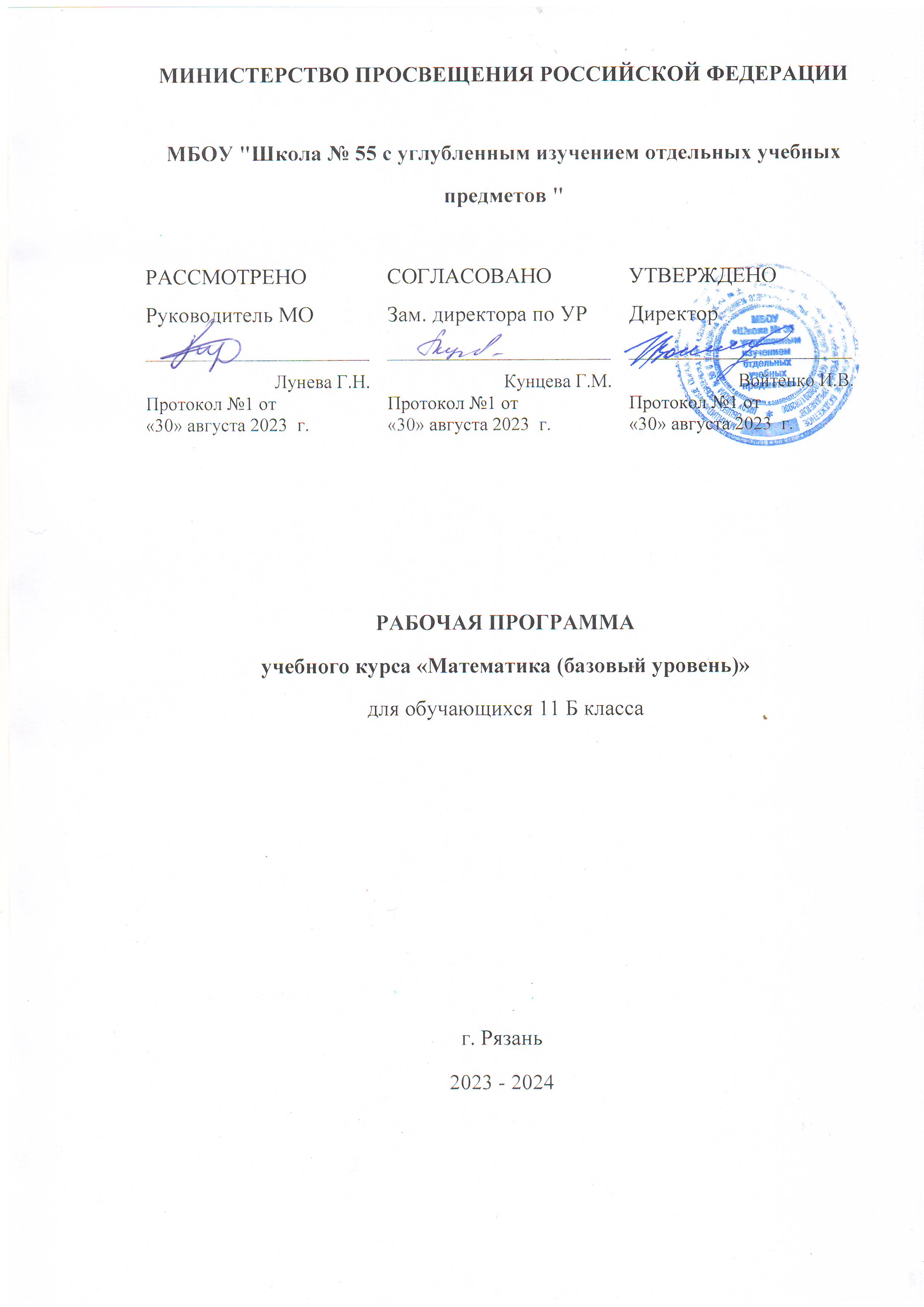 2. Пояснительная записка.Рабочая программа по математике для 11 класса на основе:Федерального закона «Об образовании в Российской Федерации» от 29 декабря 2012 г. № 273-ФЗ.Федерального государственного образовательного стандарта среднего общего образования (утверждён приказом Минобрнауки России от 17 мая 2012 г. № 413).Примерных программ по учебным предметам. Математика. 11 класс: проект - М.: Просвещение, 2011г. (Стандарты второго поколения).Федерального перечня учебников, рекомендованных (допущенных) МОН РФ к использованию в образовательном процессе в ОУ в 2015-2016 учебном году.Математика: алгебра и начала математического анализа, геометрия.  Алгебра и начала математического анализа. 11 класс. В двух частях. Учебник и задачник для учащихся общеобразовательных организаций ( базовый и углубленный уровни) / А.Г. Мордкович, П.В. Семёнов. –2-е изд., стер. -М.: Мнемозина, 2021, рекомендованный Министерством образования и науки Российской Федерации. Геометрия. Учебник для общеобразовательных организаций (базовый и углубленный уровни)/Л.С.Атанасян и др. -8-0е изд. – М:Просвещение, 2020.Основная образовательная программа среднего общего образования на 2021-2022 годы. Положения о порядке разработки, рассмотрения и утверждения рабочих учебных программ педагогов, реализующие новые ФГОС общего образования, МБОУ «Школа №55 с УИОУП» .Программа составлена для обучающихся 11 класса, изучающих предмет на углубленном уровне.Математическое образование в системе общего образования занимает одно из ведущих мест, что определяется безусловной практической значимостью математики, ее возможностями в формировании и развитии мышления человека, ее вкладом в создание представлений о научных методах познания действительности. Без углубленной математической подготовки невозможно достичь высокого уровня образования, так как все больше специальностей связано с непосредственным применением математики (экономика, бизнес, финансы, физика, химия, техника, информатика, биология, психология и многие другие). Следовательно, расширяется круг школьников, для которых математика становится профессионально значимым предметом.Значимость математической подготовки в общем образовании современного человека повлияла на определение целей изучения математики на ступени среднего общего образования.Цели учебного предмета, курсаИзучение математики на углубленном уровне среднего общего образования направлено на достижение следующих целей:формирование представлений о математике как универсальном языке науки, средстве моделирования явлений и процессов, об идеях и методах математики; развитиелогического мышления, пространственного воображения, алгоритмической культуры, критичности мышления на уровне, необходимом для будущей профессиональной деятельности, а также последующего обучения в высшей школе;овладение математическими знаниями и умениями,необходимыми в повседневной жизни, для изучения школьных естественнонаучных дисциплин на углубленном уровне, для получения образования в областях, требующих углубленной математической подготовки;воспитаниесредствами математики культуры личности, понимания значимости математики для научно-технического прогресса, отношения к математике как к части общечеловеческой культурыНа основании требований Федерального государственного образовательного стандарта среднего общего образования (утверждён приказом Минобрнауки России от 17 мая 2012 г. № 413)при реализации рабочей программы предполагается использовать актуальные в настоящее время компетентностный, личностно - ориентированный, системно-деятельностный подходы, которые определяют задачи обучения:приобретение математических знаний и умений;овладение обобщенными способами мыслительной, творческой  деятельности;освоение компетенций: учебно-познавательной, коммуникативной, рефлексивной, личностного саморазвития, ценностно-ориентационной и профессионально-трудового выбора.Обоснование выбора УМК Преподавание курса «Алгебра и начала анализа» ведётся по УМК А.Г.Мордковича, состоящему из следующих книг:Программы. Математика. 5-6 классы. Алгебра. 7-9 классы. Алгебра и начала математического анализа. 10-11 классы/ авт.-сост. И.И.Зубарева, А.Г.Мордкович Математика: алгебра и начала математического анализа, геометрия.  Алгебра и начала математического анализа. 11 класс. В двух частях. Учебникдля учащихся общеобразовательных организаций ( базовый и углубленный уровни) / А.Г. Мордкович, П.В. Семёнов. –2-е изд., стер. -М.: Мнемозина, 2015, рекомендованный Министерством образования и науки Российской ФедерацииМатематика: алгебра и начала математического анализа, геометрия.  Алгебра и начала математического анализа. 11 класс. В двух частях. Задачник для учащихся общеобразовательных организаций ( базовый и углубленный уровни) / А.Г. Мордкович, П.В. Семёнов. –2-е изд., стер. -М.: Мнемозина, 2015, рекомендованный Министерством образования и науки Российской ФедерацииА.Г.Мордкович, П.В.Семёнов. Алгебра и начала математического анализа. 11 класс (профильный уровень). Методическое пособие для учителя (профильный уровень)В. И. Глизбург. Алгебра и начала математического анализа. 11 класс. Контрольные работы (профильный уровень) / Под ред. А. Г. МордковичаС введением  ЕГЭ по математике появились задания с модулем, с параметром; уравнения, решаемые с помощью функционально-графического метода; графические задания на касательную и другие, которые хорошо представлены в данном УМК, что помогает более качественно подготовить выпускников к сдаче ЕГЭ. Авторами УМК заложены: проблемное изложение материала, дидактический подход к введению математических понятий, принципы развивающего обучения, формирование функциональной грамотности. Обучение в профильных классах (особенно на элективных курсах) должно постепенно развивать у учащихся навыки организации умственного труда и самообразования. Основная функция учителя состоит в «сопровождении» учащегося в его познавательной деятельности, коррекции ранее полученной информации, помощи в извлечении из полученных ранее знаний тех, которые актуализируются в изучаемом курсе. Работа учителя индивидуализируется, ориентируясь на обеспечение активной познавательной деятельности самих обучающихся. Иными словами, не учитель теперь призван обучать математике школьников, а сами ученики в созданных учителем обучающих ситуациях, самостоятельно или в сотрудничестве друг с другом (или с учителем) овладевают системой математических знаний, умений и навыков. Это в полной мере позволяет осуществить УМК А. Г. Мордковича.Выбранный УМК соответствует требованиям обязательного минимума содержания образования по предмету «Математика: алгебра и начала математического анализа, геометрия»   в  средней школе. Данный УМК рассмотрен и рекомендован к использованию методическим объединением учителей математики МБОУ «СОШ №1» пгт.Уренгой Пуровского района, протокол №11 от 06.04.16г.3. Общая характеристика учебного предмета, курса.В 11 классе продолжается изучение нового раздела математики – начал математического анализа. Этот раздел характеризуется своеобразными логикой, подходами, методикой. Поэтому очень важно сразу заложить четкое и грамотное понимание основ высшей математики. Помимо подготовки к экзамену, такое понимание будет способствовать усвоению высшей математики в ВУЗе. Главное внимание уделено изучению основных фактов: многочлены, показательная и логарифмическая функции, первообразная и интеграл. Содержится обобщающий материал по свойствам степеней и корней n- ой степени и дополнительный материал по уравнениям, неравенствам и их системам. В каждый раздел алгебры и начал математического анализа 11 класса включён основной материал из программ общеобразовательных классов, но все разделы содержат более сложные дополнительные материалы, связанные с модулями и параметрами. Это связано с тем, что КИМы ЕГЭ и вступительные экзамены в ВУЗы содержат задания именно такого характера. Учащимся даётся более широкий материал по теории чисел: множество действительных чисел дополняется. Также в 11 классе рассматриваются элементы математической статистики и, комбинаторики и теории вероятностей. Кроме того, продолжается изучение алгебры - детально рассматриваются степенные, показательные, логарифмические функции, уравнения и неравенства.11 класс необходимо рассматривать как целенаправленную подготовку к сдаче ЕГЭ, т.к. варианты этого экзамена содержат значительное количество задач, содержащих изучаемый материал.Цели изучения математикиВ направлении личностного развития:развитие логического и практического мышления, культуры речи, способности к    умственному эксперименту;формирование у учащихся интеллектуальной честности и объективности, способности к преодолению мыслительных стереотипов, вытекающих из обыденного опыта;воспитание качеств личности, обеспечивающих социальную мобильность, способность принимать самостоятельные решения;формирование качеств мышления, необходимых для адаптации в современном информационном обществе;развитие интереса к математическому творчеству и математических способностей.В метапредметном направлении:формирование представлений о математике как части общечеловеческой культуры, о значимости математики в развитии цивилизации и современного общества;развитие представлений о математике как форме описания и методе познания действительности, создание условий для приобретения первоначального опыта математического моделирования;формирование общих способов интеллектуальной деятельности, характерных для математики и являющихся основой познавательной культуры, значимых для различных сфер человеческой деятельности.В предметном направлении:овладение математическими знаниями и умениями, необходимыми для продолжения обучения в общеобразовательных учреждениях, изучение смежных дисциплин, применения в повседневной жизни;создание фундамента для математического развития, формирования механизмов мышления, характерных для математической деятельности.Методы, формы и технологии решения поставленных задач.Основной формой организации учебно-воспитательной работы является урок. Данная программа предусматривает проведение следующих типов уроков:урок изучения нового материала;урок  закрепления  изученного;урок проверки знаний, умений и навыков;комбинированный урок.При проведении уроков используются следующие методы:объяснительно-иллюстративный (рассказ, беседа, лекция, демонстрация и т.д.);репродуктивный (выполнение типовых заданий   и т.д.);практический (выполнение практических заданий и графических работ)Педагогические технологии: Технологии уровневой дифференциации, здоровьесберегающие, ИКТ, личностно-оринтированная, проблемно-диалогическая, организации правильного типа читательской деятельности, оценивания достижений.Формы контроля знанийВходной (сентябрь), промежуточный (декабрь), итоговый (май) контроль; тестовые работы; самостоятельные работы; контрольные работы; математическиедиктанты; письменные опросы.Межпредметные связи: математика-физика, математика-химия, математика-биология, математика-черчение, математика- информатика.4. Место учебного предмета, курса в учебном плане.Согласно учебному плану школы на 2021-2022 учебный год, математика в 11 классе изучается 5 часов в неделю (34 недели), всего - 170 часов.Из них 4 часа алгебра и начала анализа и 1 час геометрия.5. Содержание   учебного предмета, курса.Повторение материала курса 10 класса. Входной контроль –4 ч. Тригонометрические функции. Тригонометрические уравнения. Преобразование тригонометрических выражений. Производная.Многочлены-9 ч.Многочлены от одной и нескольких переменных. Теорема Безу. Схема Горнера. Симметрические и однородные многочлены. Уравнения высших степенейСтепени и корни. Степенные функции –17ч.Понятие корня n-ой степени из действительного числа. Функции y=, их свойства и графики. Свойства корня n-ой степени. Преобразование выражений, содержащих радикалы. Обобщение понятия о показателе степени. Степенные функции, их свойства и графики. Дифференцирование и интегрирование. Извлечение корней n-ой степени из комплексных чисел.Показательная и логарифмическая функции – 37ч.Показательная функция, её свойства и график. Показательные уравнения и неравенства. Понятие логарифма. Функция y=, её свойства и график. Свойства логарифмов. Логарифмические уравнения и неравенства. Дифференцирование показательной и логарифмической функций.Первообразная и интеграл –10ч.Первообразная и неопределённый интеграл. Определённый интеграл, его вычисление и свойства. Вычисление площадей плоских фигур. Примеры применения интеграла в физике.Элементы математической статистики, комбинаторики и теории вероятностей – 10ч. Вероятность и геометрия. Независимые повторения испытаний с двумя исходами. Статистические методы обработки информации. Гауссова кривая. Закон больших чисел.Уравнения и неравенства. Системы уравнений и неравенств –20ч. Равносильность уравнений. Общие методы решения уравнений. Уравнения с модулями. Иррациональные уравнения. Доказательство неравенств. Решение рациональных неравенств с одной переменной. Неравенства с модулями. Иррациональные неравенства. Уравнения и неравенства с двумя переменными. Диофантовы уравнения. Системы уравнений. Уравнения и неравенства с параметрами.6. Календарно-тематическое планирование.СОДЕРЖАНИЕ УЧЕБНОГО ПРЕДМЕТА Повторение (3 ч.)Цилиндр, конус и шар (10 ч.)Цилиндр. Конус. Сфера.Объемы тел (9ч.)Объем прямоугольного параллелепипеда. Объем прямой призмы и цилиндра. Объемы наклонной призмы, пирамиды и конуса. Объем шара и площадь сферы.Векторы в пространстве (6 ч.)Понятие вектора в пространстве. Сложение и вычитание векторов. Умножение вектора на число. Компланарные векторы.Метод координат в пространстве. Движение.  (8 ч.)Координаты точки и координаты вектора. Скалярное произведение векторов. Движение.6. Заключительное повторение при подготовке и  итоговой  аттестации по геометрии (4 ч.)Календарно-тематическое планирование8. Материально-техническое обеспечение образовательного процесса.Дидактические средства обучения:ТаблицыТестовые задания по темам Индивидуальные карточки-заданияОпорные конспектыТехнические средства обучения:Персональный компьютерМультимедиа проекторИнтерактивная доскаСредства телекоммуникации:Локальная сетьИнтернет 9. Список литературы для учащихся.Математика: алгебра и начала математического анализа, геометрия.  Алгебра и начала математического анализа. 11 класс. В двух частях. Учебникдля учащихся общеобразовательных организаций ( базовый и углубленный уровни) / А.Г. Мордкович, П.В. Семёнов. –2-е изд., стер. -М.: Мнемозина, 2015, рекомендованный Министерством образования и науки Российской ФедерацииМатематика: алгебра и начала математического анализа, геометрия.  Алгебра и начала математического анализа. 11 класс. В двух частях. Задачник для учащихся общеобразовательных организаций ( базовый и углубленный уровни) / А.Г. Мордкович, П.В. Семёнов. –2-е изд., стер. -М.: Мнемозина, 2015, рекомендованный Министерством образования и науки Российской ФедерацииЛ.Э. Генденштейн, А.П. Ершова, А.С. Ершова. Наглядный справочник по математике с примерами. Для абитуриентов, школьников, учителей. – М.: Илекса, 2012г.И. Глизбург. Алгебра и начала анализа. Контрольные работы для 11 класса общеобразовательных учреждений (профильный   уровень)/ В.И. Глизбург; под ред. А.Г. Мордковича.- М.: Мнемозина, 2012г.Список литературы для учителя.1.	Федеральный закон «Об образовании в Российской Федерации» от 29 декабря 2012 г. № 273-ФЗ.2.	Федеральный государственный образовательный стандарт среднего общего образования (утверждён приказом Минобрнауки России от 17 мая 2012 г. № 413).3.	Федеральный перечень учебников, рекомендованных (допущенных) МОН РФ к использованию в образовательном процессе в ОУ в 2015-2016 учебном году.4.	Программы. Математика. 5-6 классы. Алгебра. 7-9 классы. Алгебра и начала математического анализа. 10-11 классы/ авт.-сост. И.И.Зубарева, А.Г.Мордкович 5.	Математика: алгебра и начала математического анализа, геометрия.  Алгебра и начала математического анализа. 11 класс. В двух частях. Учебник для учащихся общеобразовательных организаций (базовый и углубленный уровни) / А.Г. Мордкович, П.В. Семёнов. – 2-е изд., стер. -М.: Мнемозина, 2015, рекомендованный Министерством образования и науки Российской Федерации6.	Математика: алгебра и начала математического анализа, геометрия.  Алгебра и начала математического анализа. 11 класс. В двух частях. Задачник для учащихся общеобразовательных организаций (базовый и углубленный уровни) / А.Г. Мордкович, П.В. Семёнов. – 2-е изд., стер. -М.: Мнемозина, 2015, рекомендованный Министерством образования и науки Российской Федерации7.	А.Г.Мордкович, П.В.Семёнов. Алгебра и начала математического анализа. 11 класс (профильный уровень). Методическое пособие для учителя (профильный уровень)8.	Основная образовательная программа среднего общего образования на 2014-2016 годы. Приказ № 71 от 4 апреля 2014 г.9.	Положение о порядке разработки, рассмотрения и утверждения рабочих учебных программ педагогов, реализующие новые ФГОС общего образования, МБОУ «СОШ № 1» п.г.т. Уренгой. Приказ № 40 от 27.02.2014г10.	Л.Э. Генденштейн, А.П. Ершова, А.С. Ершова. Наглядный справочник по математике с примерами. Для абитуриентов, школьников, учителей. – М.: Илекса, 2012г.11.	И. Глизбург. Алгебра и начала анализа. Контрольные работы для11 класса общеобразовательных учреждений (профильный   уровень)/ В.И. Глизбург; под ред. А.Г.Мордковича.- М.: Мнемозина, 2012г.№ п/пНаименование разделов, темКоличествочасовКонтрольные работыДата1Повторение Материала 10-го класса41Глава 1. Многочлены 9№12Глава 2. Степени и корни. Степенные функции17№2, №3Глава 3. Показательные и логарифмические функции37№4, №5Глава 4. Первообразная и интеграл10№63Глава5. Элементы теории вероятности и математической статистика104Глава 6. Уравнения и неравенства. Системы уравнений и неравенств20№7, №8ИтогоИтого1368№п/пТема, раздел урокаТема, раздел урокаКол-вочасовДата проведенияТип урокаЦелевая установкаФормы организации учебной деятельностиПланируемые результаты (в соответствии с ФГОС СОО)Планируемые результаты (в соответствии с ФГОС СОО)Планируемые результаты (в соответствии с ФГОС СОО)№п/пТема, раздел урокаТема, раздел урокаКол-вочасовДата проведенияТип урокаЦелевая установкаФормы организации учебной деятельностиПредметные результатыМетапредметные  результатыЛичностные результатыПовторение курса 10 класса (4 часов)Повторение курса 10 класса (4 часов)Повторение курса 10 класса (4 часов)Повторение курса 10 класса (4 часов)Повторение курса 10 класса (4 часов)Повторение курса 10 класса (4 часов)Повторение курса 10 класса (4 часов)Повторение курса 10 класса (4 часов)Повторение курса 10 класса (4 часов)Повторение курса 10 класса (4 часов)Повторение курса 10 класса (4 часов)Тригонометрические функции, их свойства и графики (4часов)Тригонометрические функции, их свойства и графики (4часов)Тригонометрические функции, их свойства и графики (4часов)Тригонометрические функции, их свойства и графики (4часов)Тригонометрические функции, их свойства и графики (4часов)Тригонометрические функции, их свойства и графики (4часов)Тригонометрические функции, их свойства и графики (4часов)Тригонометрические функции, их свойства и графики (4часов)Тригонометрические функции, их свойства и графики (4часов)Тригонометрические функции, их свойства и графики (4часов)Тригонометрические функции, их свойства и графики (4часов)1Тригонометрические функции, их свойства и графикиТригонометрические функции, их свойства и графики1Комбинированный урокСоздать условия учащимся для-для обобщения и систематизации сведений о решении тригонометрических уравнений, неравенств, преобразования тригонометрических выражений; о тригонометрических функциях, их свойствах и графиках;-обобщения и систематизации сведений о применении производной для исследования функций;-расширения и совершенствования алгебраического аппарата, сформированного в курсе алгебры 10 класса;-формирования умения логически обосновывать суждения, выдвигать гипотезы и понимать необходимость их проверки; ясно, точно и грамотно выражать свои мысли в устной и письменной речи, использовать различные языки математики(словесный, символический, графический) и свободно переходить с языка на язык для иллюстрации, интерпретации, аргументации и доказательства.Учебная, познавательная, индивидуальная, коллективная.Знают свойства тригонометрических функций.Умеют строить  и свободно читать их графики, применять приемы преобразования графиков.Регулятивные: учитывать правило в планировании и контроле способа решения.Познавательные: осуществлять поиск необходимой информации для выполнения учебных заданий с использованием учебной литературы; владеть общим приёмом решения задач.Коммуникативные: учитывать разные мнения и стремиться к координации различных позиций в сотрудничестве.Умеют аргументировано отвечать на поставленные вопросы; могут осмыслить ошибки и их устранить; приводить примеры, подбирать аргументы, находить и использовать информацию, формулировать выводы.2Преобразование тригонометрических выраженийПреобразование тригонометрических выражений1Комбинированный урокСоздать условия учащимся для-для обобщения и систематизации сведений о решении тригонометрических уравнений, неравенств, преобразования тригонометрических выражений; о тригонометрических функциях, их свойствах и графиках;-обобщения и систематизации сведений о применении производной для исследования функций;-расширения и совершенствования алгебраического аппарата, сформированного в курсе алгебры 10 класса;-формирования умения логически обосновывать суждения, выдвигать гипотезы и понимать необходимость их проверки; ясно, точно и грамотно выражать свои мысли в устной и письменной речи, использовать различные языки математики(словесный, символический, графический) и свободно переходить с языка на язык для иллюстрации, интерпретации, аргументации и доказательства.Познавательная,  индивидуальная.Пары смешанного состава (сильный учит слабого).Умеют использовать формулы, содержащие тригонометрические выражения, для выполнения соответствующих расчетов; преобразовывать формулы, выражая одни тригонометрические функции через другие; применять формулы тригонометрии длярешения прикладных задач.Регулятивные: учитывать правило в планировании и контроле способа решения.Познавательные: осуществлять поиск необходимой информации для выполнения учебных заданий с использованием учебной литературы.Коммуникативные:учитывать разные мнения и стремиться к координации различных позиций в сотрудничестве.Умеют приводить сравнительный анализ, сопоставлять, рассуждать; объяснять изученные положения на самостоятельно подобранных примерах.3Тригонометрические уравнения неравенстваТригонометрические уравнения неравенства1Комбинированный урокСоздать условия учащимся для-для обобщения и систематизации сведений о решении тригонометрических уравнений, неравенств, преобразования тригонометрических выражений; о тригонометрических функциях, их свойствах и графиках;-обобщения и систематизации сведений о применении производной для исследования функций;-расширения и совершенствования алгебраического аппарата, сформированного в курсе алгебры 10 класса;-формирования умения логически обосновывать суждения, выдвигать гипотезы и понимать необходимость их проверки; ясно, точно и грамотно выражать свои мысли в устной и письменной речи, использовать различные языки математики(словесный, символический, графический) и свободно переходить с языка на язык для иллюстрации, интерпретации, аргументации и доказательства.Познавательная,  индивидуальная.Пары смешанного состава (сильный учит слабого).Знают основные способы решения тригонометрических уравнений. Умеют решать простейшие тригонометрические уравнения; решать квадратные уравнения относительно одной из тригонометрических функций, сводимых к ним, однородных уравнений первой и второй степени; осуществлять проверку выводов, положений, закономерностей, теорем.  Регулятивные: учитывать правило в планировании и контроле способа решения.Познавательные: осуществлять поиск необходимой информации для выполнения учебных заданий с использованием учебной литературы.Коммуникативные: учитывать разные мнения и стремиться к координации различных позиций в сотрудничестве.Умеют приводить сравнительный анализ, сопоставлять, рассуждать; могут составить карточки с заданиями.4Производная и её  применение для исследования функции на монотонностьПроизводная и её  применение для исследования функции на монотонность1Комбинированный урокСоздать условия учащимся для-для обобщения и систематизации производных элементарных функций, применяя таблицу производных и правила дифференцирования; применения производной для исследования функций на монотонность и экстремумы, для нахождения наибольших и наименьших величин;-обобщение и систематизация сведений о применении производной для исследования функций;Учебная, познавательная, индивидуальная.Знают, как находить производные элементарных функций, применяя таблицу производных и правила дифференцирования.Умеют осуществлять алгоритм исследования функции на монотонность; применять дифференциальное исчисление для решения прикладных задач; объяснить изученные положения на самостоятельно подобранных конкретных примерах.Регулятивные: вносить необходимые коррективы в действие после его завершения на основе его и учета характера сделанных ошибок.Познавательные: осуществлять поиск необходимой информации для выполнения учебных заданий с использованием учебной литературы.Коммуникативные: контролировать действия партнера.Осуществляют проверку выводов, положений, закономерностей, теорем; составлять текст научного стиля.Умеют аргументировано отвечать на поставленные вопросы; могут осмыслить ошибки и их устранить.Глава 1. Многочлены (9 часов)Глава 1. Многочлены (9 часов)Глава 1. Многочлены (9 часов)Глава 1. Многочлены (9 часов)Глава 1. Многочлены (9 часов)Глава 1. Многочлены (9 часов)Глава 1. Многочлены (9 часов)Глава 1. Многочлены (9 часов)Глава 1. Многочлены (9 часов)Глава 1. Многочлены (9 часов)Глава 1. Многочлены (9 часов)5§ 1. Многочлены от одной переменной.§ 1. Многочлены от одной переменной.1Урок усвоения новых знаний.Создать условия учащимся для -формирования представлений об арифметических операциях  над многочленами от одной переменной, о симметрических многочленах от нескольких переменных;-формирование  умений делить многочлен на многочлен с остатком, раскладывать многочлены на множители;-овладения умением использовать различные способы решения многочленов;-овладения навыками решения различными способами заданий с однородными и симметрическими многочленами от нескольких переменных.Учебная, познавательная, индивидуальная по уровню развития интеллекта.Знают, как выполнять арифметические операции над многочленами от одной переменной, делить многочлен на многочлен с остатком, раскладывать многочлены на множители.Могут выполнять арифметические операции над многочленами от одной переменной, делить многочлен на многочлен с остатком, раскладывать многочлены на множители.Регулятивные: различать способ и результат действия.Познавательные: ориентироваться на разнообразие способов решения задач.Коммуникативные: контролировать действие партнёра.Умеют аргументировано отвечать на поставленные вопросы; могут осмыслить ошибки и их устранить6§ 1. Многочлены от одной переменной.§ 1. Многочлены от одной переменной.1Урок комплексного применения знаний и умений (урок закрепления).Создать условия учащимся для -формирования представлений об арифметических операциях  над многочленами от одной переменной, о симметрических многочленах от нескольких переменных;-формирование  умений делить многочлен на многочлен с остатком, раскладывать многочлены на множители;-овладения умением использовать различные способы решения многочленов;-овладения навыками решения различными способами заданий с однородными и симметрическими многочленами от нескольких переменных.Познавательная,  индивидуальная, пары сменного составаУмеют выполнять арифметические операции над многочленами от одной переменной, делить многочлен на многочлен с остатком, раскладывать многочлены на множители.Регулятивные: осуществлять итоговый и пошаговый контроль по результату.Познавательные: строить речевое высказывание в устной и письменной форме.Коммуникативные: учитывать разные мнения и стремиться к координации различных позиций в сотрудничестве.Могут развернуто обосновывать суждения, приводить доказательства, в том числе от противного7§ 1. Многочлены от одной переменной.§ 1. Многочлены от одной переменной.1КомбинированныйСоздать условия учащимся для -формирования представлений об арифметических операциях  над многочленами от одной переменной, о симметрических многочленах от нескольких переменных;-формирование  умений делить многочлен на многочлен с остатком, раскладывать многочлены на множители;-овладения умением использовать различные способы решения многочленов;-овладения навыками решения различными способами заданий с однородными и симметрическими многочленами от нескольких переменных.Учебная, познавательная,  коллективная.Пары смешанного состава (сильный учит слабого).Умеют выполнять арифметические операции над многочленами от одной переменной, делить многочлен на многочлен с остатком, раскладывать многочлены на множители.Регулятивные: оценивать правильность выполнения действия.Познавательные:владеть общим приёмом решения задач.Коммуникативные: договариваться и приходить к общему решению совместной деятельности.Могут оформлять решения или сокращать решения, в зависимости от ситуации.8§ 2. Многочлены от нескольких  переменных.§ 2. Многочлены от нескольких  переменных.1Урок усвоения новых знаний.Создать условия учащимся для -формирования представлений об арифметических операциях  над многочленами от одной переменной, о симметрических многочленах от нескольких переменных;-формирование  умений делить многочлен на многочлен с остатком, раскладывать многочлены на множители;-овладения умением использовать различные способы решения многочленов;-овладения навыками решения различными способами заданий с однородными и симметрическими многочленами от нескольких переменных.Учебная, познавательная, индивидуальная по уровню развития интеллекта.Умеют различать однородные, симметрические многочлены от нескольких переменных и их системы; решать различными способами задания с однородными и симметрическими многочленами от нескольких переменных; определять понятия, приводить доказательства.Регулятивные: различать способ и результат действия.Познавательные: ориентироваться на разнообразие способов решения задач.Коммуникативные: контролировать действие партнёра.Могут работать по заданному алгоритму, доказывать правильность решения с помощью аргументов9§ 2. Многочлены от нескольких  переменных.§ 2. Многочлены от нескольких  переменных.1Урок комплексного применения знаний и умений (урок закрепления).Создать условия учащимся для -формирования представлений об арифметических операциях  над многочленами от одной переменной, о симметрических многочленах от нескольких переменных;-формирование  умений делить многочлен на многочлен с остатком, раскладывать многочлены на множители;-овладения умением использовать различные способы решения многочленов;-овладения навыками решения различными способами заданий с однородными и симметрическими многочленами от нескольких переменных.Познавательная,  индивидуальная, пары сменного составаУмеют различать однородные, симметрические многочлены от нескольких переменных и их системы.Знают способы решения заданий с однородными и симметрическими многочленами от нескольких переменных. Регулятивные: осуществлять итоговый и пошаговый контроль по результату.Познавательные: строить речевое высказывание в устной и письменной форме.Коммуникативные: учитывать разные мнения и стремиться к координации различных позиций в сотрудничестве.Умеют объяснить изученные положения на самостоятельно подобранных конкретных примерах.10§ 2. Многочлены от нескольких  переменных.§ 2. Многочлены от нескольких  переменных.1КомбинированныйСоздать условия учащимся для -формирования представлений об арифметических операциях  над многочленами от одной переменной, о симметрических многочленах от нескольких переменных;-формирование  умений делить многочлен на многочлен с остатком, раскладывать многочлены на множители;-овладения умением использовать различные способы решения многочленов;-овладения навыками решения различными способами заданий с однородными и симметрическими многочленами от нескольких переменных.Учебная, познавательная,  коллективная.Пары смешанного состава (сильный учит слабого).Умеют различать однородные и симметрические многочлены от нескольких переменных  и их системы.Знают способы их решения.Регулятивные: оценивать правильность выполнения действия.Познавательные:владеть общим приёмом решения задач.Коммуникативные: договариваться и приходить к общему решению совместной деятельности.Умеют аргументировано отвечать на поставленные вопросы; могут осмыслить ошибки и их устранить11§ 3. Уравнения высших степеней.§ 3. Уравнения высших степеней.1Урок усвоения новых знаний.Создать условия учащимся для:--формирования представлений о методах решения уравнений высших степеней;-формирование  умений использовать кроме метода разложения на множители и методы введения новой переменной при решении уравнений высших степеней различные функционально-графические приемы;-овладения умением решать возвратные уравнения;-овладения навыками решения уравнений высших степеней методами разложения на множители, введения новой переменной.Учебная, познавательная, индивидуальная по уровню развития интеллекта.Знают методы решения уравнений высших степеней: метод разложения и метод введения новой переменной; знают метод решения возвратных уравнений. Умеют применять методы решения уравнений высших степеней; использовать различные функционально-графические приемы.Регулятивные: различать способ и результат действия.Познавательные: ориентироваться на разнообразие способов решения задач.Коммуникативные: контролировать действие партнёра.Могут воспроизвести теорию с заданной степенью свернутости12§ 3. Уравнения высших степеней.§ 3. Уравнения высших степеней.1Урок комплексного применения знаний и умений (урок закрепления).Создать условия учащимся для:--формирования представлений о методах решения уравнений высших степеней;-формирование  умений использовать кроме метода разложения на множители и методы введения новой переменной при решении уравнений высших степеней различные функционально-графические приемы;-овладения умением решать возвратные уравнения;-овладения навыками решения уравнений высших степеней методами разложения на множители, введения новой переменной.Познавательная,  индивидуальная, пары сменного составаЗнают методы решения уравнений высших степеней: метод разложения и метод введения новой переменной; знают метод решения возвратных уравнений. Умеют применять методы решения уравнений высших степеней; использовать различные функционально-графические приемы.Регулятивные: осуществлять итоговый и пошаговый контроль по результату.Познавательные: строить речевое высказывание в устной и письменной форме.Коммуникативные: учитывать разные мнения и стремиться к координации различных позиций в сотрудничестве.Могут правильно оформлять работу, выступать с решением проблемы13Контрольная работа №1 по теме: «Многочлены».Контрольная работа №1 по теме: «Многочлены».1Контроль, оценка и коррекция знанийУчебная.Индивидуальная Умеют демонстрировать теоретические знания и практические навыки по теме; навыки контроля и оценки своей деятельности.Регулятивные: оценивать правильность выполнения действия.Познавательные: владеть общим приёмом решения задач.Коммуникативные: Управлять своим поведением (контроль, самокоррекция, оценка своего действия)Могут оформлять решения, выполнять перенос ранее усвоенных способов действий.Глава 2. Степени и корни. Степенные функции (19 часов).Глава 2. Степени и корни. Степенные функции (19 часов).Глава 2. Степени и корни. Степенные функции (19 часов).Глава 2. Степени и корни. Степенные функции (19 часов).Глава 2. Степени и корни. Степенные функции (19 часов).Глава 2. Степени и корни. Степенные функции (19 часов).Глава 2. Степени и корни. Степенные функции (19 часов).Глава 2. Степени и корни. Степенные функции (19 часов).Глава 2. Степени и корни. Степенные функции (19 часов).Глава 2. Степени и корни. Степенные функции (19 часов).Глава 2. Степени и корни. Степенные функции (19 часов).14§ 4. Понятие корня n-ой степени из действительного числа§ 4. Понятие корня n-ой степени из действительного числа1Урок усвоения новых знаний.Создать условия учащимся для:-формирования представлений об определении  корня п-ой степени, его свойствах, об определении значения функции по значению аргумента при различных способах задания функции, о свойствах корня п-ой степени;-формирования умений решать уравнения, используя понятие корня п-ой степени;-овладения умением исследовать функцию по схеме, при построении графиков использовать правила преобразования графиков;-овладение навыками построения графика функции; описания по графику и в простейших случаях по формуле поведения и свойств функции, нахождения по графику функции наибольших и наименьших значений.Учебная, познавательная, индивидуальная по уровню развития интеллекта.Знают определение корня п-ой степени, его свойства;  способы преобразования выражений, содержащих радикалы..Умеют применять определение корня п-ой степени, его свойства; выполнять преобразования выражений, содержащих радикалы.Регулятивные: осуществлять итоговый и пошаговый контроль по результату.Познавательные: строить речевое высказывание в устной и письменной форме.Коммуникативные: учитывать разные мнения и стремиться к координации различных позиций в сотрудничестве.Умеют аргументировано отвечать на поставленные вопросы; могут осмыслить ошибки и их устранить15§ 5. Функции у == ,  их свойства и графики§ 5. Функции у == ,  их свойства и графики1Урок усвоения новых знаний.Создать условия учащимся для:-формирования представлений об определении  корня п-ой степени, его свойствах, об определении значения функции по значению аргумента при различных способах задания функции, о свойствах корня п-ой степени;-формирования умений решать уравнения, используя понятие корня п-ой степени;-овладения умением исследовать функцию по схеме, при построении графиков использовать правила преобразования графиков;-овладение навыками построения графика функции; описания по графику и в простейших случаях по формуле поведения и свойств функции, нахождения по графику функции наибольших и наименьших значений.Учебная, познавательная, индивидуальная по уровню развития интеллекта.Знают, как определять значение функции по значению аргумента при различных способах задания функции; строить график функции.Умеют применять свойства функций; исследовать функцию по схеме, при построении графиков использовать правила преобразования графиков.Используют для решения познавательных задач справочную литературуРегулятивные: различать способ и результат действия.Познавательные: ориентироваться на разнообразие способов решения задач.Коммуникативные: контролировать действие партнёра.Могут на основе комбинирования раннее изученных алгоритмов и способов действия решать нетиповые задачи, выполнять продуктивные действия эвристического типа.16§ 5. Функции у == ,  их свойства и графики§ 5. Функции у == ,  их свойства и графики1Урок комплексного применения знаний и умений (урок закрепления).Создать условия учащимся для:-формирования представлений об определении  корня п-ой степени, его свойствах, об определении значения функции по значению аргумента при различных способах задания функции, о свойствах корня п-ой степени;-формирования умений решать уравнения, используя понятие корня п-ой степени;-овладения умением исследовать функцию по схеме, при построении графиков использовать правила преобразования графиков;-овладение навыками построения графика функции; описания по графику и в простейших случаях по формуле поведения и свойств функции, нахождения по графику функции наибольших и наименьших значений.Познавательная,  индивидуальная, пары сменного составаЗнают, как строить график функции; описывать по графику и в простейших случаях по формуле поведение и свойства функции; находить по графику функции наибольшие и наименьшие значения.Умеют применять свойства функций; исследовать функцию по схеме, при построении графиков использовать правила преобразования графиков; находить и устранять причины возникших трудностей; обосновывать суждения, давать определения, приводить доказательства, примеры.Регулятивные: осуществлять итоговый и пошаговый контроль по результату.Познавательные: строить речевое высказывание в устной и письменной форме.Коммуникативные: учитывать разные мнения и стремиться к координации различных позиций в сотрудничестве.Умеют участвовать в диалоге, понимать точку зрения собеседника, признавать право на иное мнение.17§ 5. Функции у == ,  их свойства и графики§ 5. Функции у == ,  их свойства и графики1КомбинированныйСоздать условия учащимся для:-формирования представлений об определении  корня п-ой степени, его свойствах, об определении значения функции по значению аргумента при различных способах задания функции, о свойствах корня п-ой степени;-формирования умений решать уравнения, используя понятие корня п-ой степени;-овладения умением исследовать функцию по схеме, при построении графиков использовать правила преобразования графиков;-овладение навыками построения графика функции; описания по графику и в простейших случаях по формуле поведения и свойств функции, нахождения по графику функции наибольших и наименьших значений.Учебная, познавательная,  коллективная.Пары смешанного состава (сильный учит слабого).Умеют строить график функции; описывать по графику и в простейших случаях по формуле поведение и свойства функции; находить по графику функции наибольшие и наименьшие значения; применять свойства функций; на творческом уровне исследовать функцию по схеме, при построении графиков использовать правила преобразования графиков.Регулятивные: оценивать правильность выполнения действия.Познавательные: владеть общим приёмом решения задач.Коммуникативные: договариваться и приходить к общему решению совместной деятельности.Умеют участвовать в диалоге, понимать точку зрения собеседника, признавать право на иное мнение.18§ 6. Свойства корня n-ой степени§ 6. Свойства корня n-ой степени1Урок усвоения новых знаний.Создать условия учащимся для:-формирования представлений о выполнении арифметических действий над радикалами;-формирование умений вносить и выносить множитель под/ из радикала, считая, что переменные могут принимать как положительные, так и отрицательные значения;-овладение умением преобразовывать буквенные выражения, включающие радикалы;-овладение навыками нахождения значений корня натуральной степени по известным формулам и правилам преобразования буквенных выражений, включающих радикалы.Учебная, познавательная, индивидуальная по уровню развития интеллекта.Знают свойства корня n-ой степени, способы преобразования простейших выражений содержащих радикалы.Умеют применять свойства корня n-ой степени; на творческом уровне пользоваться ими при решении задач; находить и использовать информацию; определять понятия, приводить доказательства.Регулятивные: различать способ и результат действия.Познавательные: ориентироваться на разнообразие способов решения задач.Коммуникативные: контролировать действие партнёра.Могут классифицировать и приводить сравнительный анализ, рассуждать и обобщать19§ 6. Свойства корня n-ой степениПроект «Свойства корня n-ой степени»§ 6. Свойства корня n-ой степениПроект «Свойства корня n-ой степени»1Урок комплексного применения знаний и умений (урок закрепления).Создать условия учащимся для:-формирования представлений о выполнении арифметических действий над радикалами;-формирование умений вносить и выносить множитель под/ из радикала, считая, что переменные могут принимать как положительные, так и отрицательные значения;-овладение умением преобразовывать буквенные выражения, включающие радикалы;-овладение навыками нахождения значений корня натуральной степени по известным формулам и правилам преобразования буквенных выражений, включающих радикалы.Познавательная,  индивидуальная, пары сменного составаЗнают свойства корня n-ой степени, способы преобразования простейших выражений содержащих радикалы.Умеют применять свойства корня n-ой степени; на творческом уровне пользоваться ими при решении задач; приводить примеры, подбирать аргументы, формулировать выводы; извлекать необходимую информацию из учебно- научных текстов.Регулятивные: осуществлять итоговый и пошаговый контроль по результату.Познавательные: строить речевое высказывание в устной и письменной форме.Коммуникативные: учитывать разные мнения и стремиться к координации различных позиций в сотрудничестве.Могут аргументированного отвечать на вопросы собеседника20§ 7. Преобразование выражений, содержащих радикалы§ 7. Преобразование выражений, содержащих радикалы1Урок усвоения новых знаний.Создать условия учащимся для:-формирования представлений о выполнении арифметических действий над радикалами;-формирование умений вносить и выносить множитель под/ из радикала, считая, что переменные могут принимать как положительные, так и отрицательные значения;-овладение умением преобразовывать буквенные выражения, включающие радикалы;-овладение навыками нахождения значений корня натуральной степени по известным формулам и правилам преобразования буквенных выражений, включающих радикалы.Учебная, познавательная, индивидуальная по уровню развития интеллекта.Знают, как находить значения корня натуральной степени по известным формулам и правилам преобразования буквенных выражений, включающих радикалы.Умеют выполнять арифметические действия, сочетая устные и письменные приемы; находить значения корня натуральной степени по известным формулам и правилам преобразований буквенных выражений, включающих радикалы. Регулятивные: различать способ и результат действия.Познавательные: проводить сравнение и классификацию по заданным критериям.Коммуникативные: договариваться и приходить к общему решению совместной деятельности, в том числе в ситуации столкновения интересов.Могут воспроизвести теорию с заданной степенью свернутости21§ 7. Преобразование выражений, содержащих радикалы§ 7. Преобразование выражений, содержащих радикалы1Урок комплексного применения знаний и умений (урок закрепления).Создать условия учащимся для:-формирования представлений о выполнении арифметических действий над радикалами;-формирование умений вносить и выносить множитель под/ из радикала, считая, что переменные могут принимать как положительные, так и отрицательные значения;-овладение умением преобразовывать буквенные выражения, включающие радикалы;-овладение навыками нахождения значений корня натуральной степени по известным формулам и правилам преобразования буквенных выражений, включающих радикалы.Познавательная,  индивидуальная, пары сменного составаЗнают, как выполнять арифметические действия, сочетая устные и письменные приемы; находить значения корня натуральной степени по известным формулам и правилам преобразований буквенных выражений, включающих радикалы.Умеют выполнять арифметические действия, сочетая устные и письменные приемы; находить значения корня натуральной степени.Регулятивные: осуществлять итоговый и пошаговый контроль по результату.Познавательные: строить речевое высказывание в устной и письменной форме.Коммуникативные: учитывать разные мнения и стремиться к координации различных позиций в сотрудничестве.Умеют обосновывать суждения, давать определения, приводить доказательства22§ 7. Преобразование выражений, содержащих радикалы§ 7. Преобразование выражений, содержащих радикалы1Урок усвоения новых знаний.Создать условия учащимся для:-формирования представлений о выполнении арифметических действий над радикалами;-формирование умений вносить и выносить множитель под/ из радикала, считая, что переменные могут принимать как положительные, так и отрицательные значения;-овладение умением преобразовывать буквенные выражения, включающие радикалы;-овладение навыками нахождения значений корня натуральной степени по известным формулам и правилам преобразования буквенных выражений, включающих радикалы.Учебная, познавательная, индивидуальная по уровню развития интеллекта.Знают, как выполнять арифметические действия, сочетая устные и письменные приемы; находить значения корня натуральной степени по известным формулам и правилам преобразований буквенных выражений, включающих радикалы.Умеют выполнять арифметические действия, сочетая устные и письменные приемы; находить значения корня натуральной степени.Регулятивные: различать способ и результат действия.Познавательные: проводить сравнение и классификацию по заданным критериям.Коммуникативные: договариваться и приходить к общему решению совместной деятельности, в том числе в ситуации столкновения интересов.Могут решать нетиповые задачи, выполняя продуктивные действия эвристического типа.23§ 7. Преобразование выражений, содержащих радикалы§ 7. Преобразование выражений, содержащих радикалы1Урок комплексного применения знаний и умений (урок закрепления).Создать условия учащимся для:-формирования представлений о выполнении арифметических действий над радикалами;-формирование умений вносить и выносить множитель под/ из радикала, считая, что переменные могут принимать как положительные, так и отрицательные значения;-овладение умением преобразовывать буквенные выражения, включающие радикалы;-овладение навыками нахождения значений корня натуральной степени по известным формулам и правилам преобразования буквенных выражений, включающих радикалы.Познавательная,  индивидуальная, пары сменного составаЗнают, как выполнять арифметические действия, сочетая устные и письменные приемы; находить значения корня натуральной степени по известным формулам и правилам преобразований буквенных выражений, включающих радикалы.Умеют выполнять арифметические действия, сочетая устные и письменные приемы; находить значения корня натуральной степени.Регулятивные: осуществлять итоговый и пошаговый контроль по результату.Познавательные: строить речевое высказывание в устной и письменной форме.Коммуникативные: учитывать разные мнения и стремиться к координации различных позиций в сотрудничестве.Могут правильно оформлять работу, выступать с решением проблемы24Контрольная работа №2 по теме: «Степени и корни»Контрольная работа №2 по теме: «Степени и корни»1Контроль, оценка и коррекция знанийСоздать условия учащимся для:-формирования представлений о выполнении арифметических действий над радикалами;-формирование умений вносить и выносить множитель под/ из радикала, считая, что переменные могут принимать как положительные, так и отрицательные значения;-овладение умением преобразовывать буквенные выражения, включающие радикалы;-овладение навыками нахождения значений корня натуральной степени по известным формулам и правилам преобразования буквенных выражений, включающих радикалы.Учебная.Индивидуальная Умеют демонстрировать теоретические знания и практические навыки по теме; навыки контроля и оценки своей деятельности.Регулятивные: оценивать правильность выполнения действия.Познавательные: владеть общим приёмом решения задач.Коммуникативные: Управлять своим поведением (контроль, самокоррекция, оценка своего действия)Могут оформлять решения, выполнять перенос ранее усвоенных способов действий.25§ 8. Понятие степени с любым рациональным показателем§ 8. Понятие степени с любым рациональным показателем1Урок усвоения новых знаний.Создать условия учащимся для:-формирования представлений о выполнении арифметических действий со степенями рационального показателя, о графиках степенных функций;-формирования умений обобщать понятие о показателе степени, выполняя преобразования выражений, содержащих радикалы;-овладение умением исследовать функции по схеме, выполняя построение графиков, используя геометрические преобразования;-овладения навыками построения графиков степенных функций при различных значениях показателя; описания по графику и в простейших случаях по формуле поведения и свойств функций; нахождение по графику функции наибольших и наименьших значений.Учебная, познавательная, индивидуальная по уровню развития интеллекта.Знают, как находить значение степени с рациональным показателем; проводить по известным формулам и правилам преобразования буквенных выражений, включающих степени.Умеют обобщать понятие о показателе степени; выводить формулы степеней; применять правила преобразования буквенных выражений, включающих степени; передавать информацию сжато, плотно, выборочно. Регулятивные: различать способ и результат действия.Познавательные:ориентироваться на разнообразие способов решения задач.Коммуникативные: контролировать действие партнёра.Могут привести примеры, подобрать аргументы, сформулировать выводы.26§ 8. Понятие степени с любым рациональным показателем§ 8. Понятие степени с любым рациональным показателем1Урок комплексного применения знаний и умений (урок закрепления).Создать условия учащимся для:-формирования представлений о выполнении арифметических действий со степенями рационального показателя, о графиках степенных функций;-формирования умений обобщать понятие о показателе степени, выполняя преобразования выражений, содержащих радикалы;-овладение умением исследовать функции по схеме, выполняя построение графиков, используя геометрические преобразования;-овладения навыками построения графиков степенных функций при различных значениях показателя; описания по графику и в простейших случаях по формуле поведения и свойств функций; нахождение по графику функции наибольших и наименьших значений.Познавательная,  индивидуальная, пары сменного составаУмеют находить значения степени с рациональным показательным показателем; проводить по известным формулам и правилам преобразования буквенных выражений, включающих степени; обобщать понятие о показателе степени, выводить формулы степеней.Регулятивные: осуществлять итоговый и пошаговый контроль по результату.Познавательные: строить речевое высказывание в устной и письменной форме.Коммуникативные: учитывать разные мнения и стремиться к координации различных позиций в сотрудничестве.Умеют аргументировано отвечать на поставленные вопросы; могут осмыслить ошибки и их устранить.27§ 8. Понятие степени с любым рациональным показателем§ 8. Понятие степени с любым рациональным показателем1КомбинированныйСоздать условия учащимся для:-формирования представлений о выполнении арифметических действий со степенями рационального показателя, о графиках степенных функций;-формирования умений обобщать понятие о показателе степени, выполняя преобразования выражений, содержащих радикалы;-овладение умением исследовать функции по схеме, выполняя построение графиков, используя геометрические преобразования;-овладения навыками построения графиков степенных функций при различных значениях показателя; описания по графику и в простейших случаях по формуле поведения и свойств функций; нахождение по графику функции наибольших и наименьших значений.Учебная, познавательная,  коллективная.Пары смешанного состава (сильный учит слабого).Умеют находить значения степени с рациональным показательным показателем; проводить по известным формулам и правилам преобразования буквенных выражений, включающих степени; обобщать понятие о показателе степени, вычислять сложные выражения, содержащие радикалы.Регулятивные: оценивать правильность выполнения действия.Познавательные: владеть общим приёмом решения задач.Коммуникативные: договариваться и приходить к общему решению совместной деятельности.Умеют участвовать в диалоге, понимать точку зрения собеседника, признавать право на иное мнение.Самостоятельно искать и отбирать  необходимую для решения задач информацию.28§ 9. Степенные функции, их свойства и графики§ 9. Степенные функции, их свойства и графики1Урок усвоения новых знаний.Создать условия учащимся для:-формирования представлений о выполнении арифметических действий со степенями рационального показателя, о графиках степенных функций;-формирования умений обобщать понятие о показателе степени, выполняя преобразования выражений, содержащих радикалы;-овладение умением исследовать функции по схеме, выполняя построение графиков, используя геометрические преобразования;-овладения навыками построения графиков степенных функций при различных значениях показателя; описания по графику и в простейших случаях по формуле поведения и свойств функций; нахождение по графику функции наибольших и наименьших значений.Учебная, познавательная, индивидуальная по уровню развития интеллекта.Знают, как строить графики степенных функций при различных значениях показателей; как описывать по графику и в простейших случаях по формуле поведение и свойства функций, находить по графику функции наибольшие и наименьшие значения.Умеют исследовать функцию по схеме, выполнять построение графиков, используя геометрические преобразования.Регулятивные: различать способ и результат действия.Познавательные: ориентироваться на разнообразие способов решения задач.Коммуникативные: контролировать действие партнёра.Умеют формировать вопросы, задачи, создавать проблемную ситуацию.29§ 9. Степенные функции, их свойства и графики§ 9. Степенные функции, их свойства и графики1Урок комплексного применения знаний и умений (урок закрепления).Создать условия учащимся для:-формирования представлений о выполнении арифметических действий со степенями рационального показателя, о графиках степенных функций;-формирования умений обобщать понятие о показателе степени, выполняя преобразования выражений, содержащих радикалы;-овладение умением исследовать функции по схеме, выполняя построение графиков, используя геометрические преобразования;-овладения навыками построения графиков степенных функций при различных значениях показателя; описания по графику и в простейших случаях по формуле поведения и свойств функций; нахождение по графику функции наибольших и наименьших значений.Познавательная,  индивидуальная, пары сменного составаЗнают свойства функций.Умеют строить графики степенных функций при различных значениях показателя; находить по графику функции наибольшие и наименьшие значения; исследовать функцию по схеме, выполняя построения графиков, используя геометрические преобразования.Регулятивные: осуществлять итоговый и пошаговый контроль по результату.Познавательные: строить речевое высказывание в устной и письменной форме.Коммуникативные: учитывать разные мнения и стремиться к координации различных позиций в сотрудничестве.Умеют аргументировано отвечать на поставленные вопросы; могут осмыслить ошибки и их устранить.30§ 9. Степенные функции, их свойства и графики§ 9. Степенные функции, их свойства и графики1КомбинированныйСоздать условия учащимся для:-формирования представлений о выполнении арифметических действий со степенями рационального показателя, о графиках степенных функций;-формирования умений обобщать понятие о показателе степени, выполняя преобразования выражений, содержащих радикалы;-овладение умением исследовать функции по схеме, выполняя построение графиков, используя геометрические преобразования;-овладения навыками построения графиков степенных функций при различных значениях показателя; описания по графику и в простейших случаях по формуле поведения и свойств функций; нахождение по графику функции наибольших и наименьших значений.Учебная, познавательная,  коллективная.Пары смешанного состава (сильный учит слабого).Знают свойства функций.Умеют строить графики степенных функций при различных значениях показателя; описывать по графику и в простейших случаях по формуле поведение и свойства функций; находить по графику функции наибольшие и наименьшие значения; исследовать функцию по схеме, выполняя построения графиков сложных функций.Регулятивные: оценивать правильность выполнения действия.Познавательные: владеть общим приёмом решения задач.Коммуникативные: договариваться и приходить к общему решению совместной деятельности.Умеют участвовать в диалоге, понимать точку зрения собеседника, признавать право на иное мнение31§ 9. Степенные функции, их свойства и графики§ 9. Степенные функции, их свойства и графики1КомбинированныйСоздать условия учащимся для:-формирования представлений о выполнении арифметических действий со степенями рационального показателя, о графиках степенных функций;-формирования умений обобщать понятие о показателе степени, выполняя преобразования выражений, содержащих радикалы;-овладение умением исследовать функции по схеме, выполняя построение графиков, используя геометрические преобразования;-овладения навыками построения графиков степенных функций при различных значениях показателя; описания по графику и в простейших случаях по формуле поведения и свойств функций; нахождение по графику функции наибольших и наименьших значений.Учебная, познавательная,  коллективная.Пары смешанного состава (сильный учит слабого).Знают свойства функций.Умеют строить графики степенных функций при различных значениях показателя; описывать по графику и в простейших случаях по формуле поведение и свойства функций; находить по графику функции наибольшие и наименьшие значения; исследовать функцию по схеме, выполняя построения графиков сложных функций.Регулятивные: оценивать правильность выполнения действия.Познавательные: владеть общим приёмом решения задач.Коммуникативные: договариваться и приходить к общему решению совместной деятельности.Умеют участвовать в диалоге, понимать точку зрения собеседника, признавать право на иное мнение32Контрольная работа №3 по теме: «Степенные функции»Контрольная работа №3 по теме: «Степенные функции»1Контроль, оценка и коррекция знанийСоздать условия учащимся для:-формирования представлений о выполнении арифметических действий со степенями рационального показателя, о графиках степенных функций;-формирования умений обобщать понятие о показателе степени, выполняя преобразования выражений, содержащих радикалы;-овладение умением исследовать функции по схеме, выполняя построение графиков, используя геометрические преобразования;-овладения навыками построения графиков степенных функций при различных значениях показателя; описания по графику и в простейших случаях по формуле поведения и свойств функций; нахождение по графику функции наибольших и наименьших значений.Учебная.Индивидуальная Умеют демонстрировать теоретические знания и практические навыки по теме; навыки контроля и оценки своей деятельности.Регулятивные: оценивать правильность выполнения действия.Познавательные: владеть общим приёмом решения задач.Коммуникативные: Управлять своим поведением (контроль, самокоррекция, оценка своего действия)Могут оформлять решения, выполнять перенос ранее усвоенных способов действий.Глава 3. Показательные и логарифмические функции (37 часов).Глава 3. Показательные и логарифмические функции (37 часов).Глава 3. Показательные и логарифмические функции (37 часов).Глава 3. Показательные и логарифмические функции (37 часов).Глава 3. Показательные и логарифмические функции (37 часов).Глава 3. Показательные и логарифмические функции (37 часов).Глава 3. Показательные и логарифмические функции (37 часов).Глава 3. Показательные и логарифмические функции (37 часов).Глава 3. Показательные и логарифмические функции (37 часов).Глава 3. Показательные и логарифмические функции (37 часов).Глава 3. Показательные и логарифмические функции (37 часов).33§ 11. Показательная функция, ее свойства и график.§ 11. Показательная функция, ее свойства и график.1Урок усвоения новых знаний.Создать условия учащимся для-формирования представлений о показательной функции, о степени с произвольным действительным показателем, о свойствах показательной функции, о графике функции, о симметрии относительно оси координат, об экспоненте, о горизонтальной асимптоте, о степенной функции;- формировании умений понимать и читать свойства и графики показательной функции, решать показательные уравнения и неравенства;-овладения умением применять функционально-графические представления для описания и анализа закономерностей, существующих в окружающем мире и в смежных предметах;-овладение навыками определения значения функции по значению аргумента при различных способах задания функции.Учебная, познавательная, индивидуальная по уровню развития интеллекта.Имеют представление о показательной функции, её свойствах и графике.Умеют определять значение функции по значению аргумента при различных способах задания функции; зная свойства показательной функции применять их при решении практических задач творческого уровня; описывать по графику и в простейших случаях по формуле поведение и свойства показательной функции.Регулятивные: различать способ и результат действия.Познавательные: ориентироваться на разнообразие способов решения задач.Коммуникативные: контролировать действие партнёра.Могут воспроизвести теорию с заданной степенью свернутости.34§ 11. Показательная функция, ее свойства и график.§ 11. Показательная функция, ее свойства и график.1Урок комплексного применения знаний и умений (урок закрепления).Создать условия учащимся для-формирования представлений о показательной функции, о степени с произвольным действительным показателем, о свойствах показательной функции, о графике функции, о симметрии относительно оси координат, об экспоненте, о горизонтальной асимптоте, о степенной функции;- формировании умений понимать и читать свойства и графики показательной функции, решать показательные уравнения и неравенства;-овладения умением применять функционально-графические представления для описания и анализа закономерностей, существующих в окружающем мире и в смежных предметах;-овладение навыками определения значения функции по значению аргумента при различных способах задания функции.Познавательная,  индивидуальная, пары сменного составаЗнают  определение показательной функции, её свойства.Умеют проводить описание свойств показательной функции по заданной формуле; строить схематический график любой показательной функции, применять возможные преобразованияграфиков.Регулятивные: осуществлять итоговый и пошаговый контроль по результату.Познавательные: строить речевое высказывание в устной и письменной форме.Коммуникативные: учитывать разные мнения и стремиться к координации различных позиций в сотрудничестве.Могут  работать с чертежными инструментами.35§ 11. Показательная функция, ее свойства и график.§ 11. Показательная функция, ее свойства и график.1Урок комплексного применения знаний и умений (урок закрепления).Создать условия учащимся для-формирования представлений о показательной функции, о степени с произвольным действительным показателем, о свойствах показательной функции, о графике функции, о симметрии относительно оси координат, об экспоненте, о горизонтальной асимптоте, о степенной функции;- формировании умений понимать и читать свойства и графики показательной функции, решать показательные уравнения и неравенства;-овладения умением применять функционально-графические представления для описания и анализа закономерностей, существующих в окружающем мире и в смежных предметах;-овладение навыками определения значения функции по значению аргумента при различных способах задания функции.Познавательная,  индивидуальная, пары сменного составаУмеют использовать график показательной функции для решения уравнений и неравенств графическим методом; проводить описание свойств показательной функции по заданной формуле, без построения графика функции, применяя возможные преобразования графиков.Регулятивные: осуществлять итоговый и пошаговый контроль по результату.Познавательные: строить речевое высказывание в устной и письменной форме.Коммуникативные:учитывать разные мнения и стремиться к координации различных позиций в сотрудничестве.Могут решать нетиповые задачи, выполняя продуктивные действия эвристического типа36§ 11. Показательная функция, ее свойства и график.Проект «Что показывает показательная функция»§ 11. Показательная функция, ее свойства и график.Проект «Что показывает показательная функция»1КомбинированныйСоздать условия учащимся для-формирования представлений о показательной функции, о степени с произвольным действительным показателем, о свойствах показательной функции, о графике функции, о симметрии относительно оси координат, об экспоненте, о горизонтальной асимптоте, о степенной функции;- формировании умений понимать и читать свойства и графики показательной функции, решать показательные уравнения и неравенства;-овладения умением применять функционально-графические представления для описания и анализа закономерностей, существующих в окружающем мире и в смежных предметах;-овладение навыками определения значения функции по значению аргумента при различных способах задания функции.Учебная, познавательная,  коллективная.Пары смешанного состава (сильный учит слабого).Умеют свободно использовать определение показательной функции, формулировать её свойства; строить график любой показательной функции, совершая преобразования простейшего графика; проводить описание свойств показательной функции по заданной формуле без построения графика функции, применяя возможные преобразования графиков.Регулятивные: оценивать правильность выполнения действия.Познавательные: владеть общим приёмом решения задач.Коммуникативные: договариваться и приходить к общему решению совместной деятельности.Могут правильно оформлять работу, выступать с решением проблемы.37§ 12. Показательные уравнения.§ 12. Показательные уравнения.1Урок усвоения новых знаний.Создать условия учащимся для:-формирование представлений о показательном уравнении и неравенстве;-формирования умений решать простейшие показательные уравнения, их системы; использовать для приближенного решения уравнений графический метод;-овладения умением решать простейшие показательные неравенства, их системы; использовать для приближенного решения неравенств графический метод;-овладения навыками решения показательных уравнений и неравенств с применением комбинации нескольких алгоритмов; изображения на координатной плоскости множества простейших уравнений и неравенств и их систем;-овладения умением и навыками решения простейших показательных уравнений и неравенств, их систем;использование для приближенного решения уравнений и неравенств графического метода.Учебная, познавательная, индивидуальная по уровню развития интеллекта.Умеют решать простейшие показательные уравнения, их системы; использовать для приближенного решения уравнений графический метод; обосновывать суждения, давать определения, приводить доказательства, примеры; решать показательные уравнения, применяя комбинацию нескольких алгоритмов; изображать на координатной плоскости множества решений простейших уравнений и их систем; собирать материал для сообщения по заданной теме.Регулятивные: различать способ и результат действия.Познавательные: ориентироваться на разнообразие способов решения задач.Коммуникативные: контролировать действие партнёра.Могут на основе комбинирования раннее изученных алгоритмов и способов действия решать нетиповые задачи, выполнять продуктивные действия эвристического типа.38§ 12. Показательные уравнения.§ 12. Показательные уравнения.Урок комплексного применения знаний и умений (урок закрепления).Создать условия учащимся для:-формирование представлений о показательном уравнении и неравенстве;-формирования умений решать простейшие показательные уравнения, их системы; использовать для приближенного решения уравнений графический метод;-овладения умением решать простейшие показательные неравенства, их системы; использовать для приближенного решения неравенств графический метод;-овладения навыками решения показательных уравнений и неравенств с применением комбинации нескольких алгоритмов; изображения на координатной плоскости множества простейших уравнений и неравенств и их систем;-овладения умением и навыками решения простейших показательных уравнений и неравенств, их систем;использование для приближенного решения уравнений и неравенств графического метода.Познавательная,  индивидуальная, пары сменного составаУмеют решать простейшие показательные уравнения, их системы; использовать для приближенного решения уравнений графический метод; передавать информацию сжато, полно, выборочно; решать показательные уравнения, применяя комбинацию нескольких алгоритмов; изображать на координатной плоскости множества решений простейших уравнений и их систем; развернуто обосновывать суждения.Регулятивные: осуществлять итоговый и пошаговый контроль по результату.Познавательные: строить речевое высказывание в устной и письменной форме.Коммуникативные: учитывать разные мнения и стремиться к координации различных позиций в сотрудничестве.Умеют участвовать в диалоге, понимать точку зрения собеседника, признавать право на иное мнение39§ 12. Показательные уравнения.§ 12. Показательные уравнения.1КомбинированныйСоздать условия учащимся для:-формирование представлений о показательном уравнении и неравенстве;-формирования умений решать простейшие показательные уравнения, их системы; использовать для приближенного решения уравнений графический метод;-овладения умением решать простейшие показательные неравенства, их системы; использовать для приближенного решения неравенств графический метод;-овладения навыками решения показательных уравнений и неравенств с применением комбинации нескольких алгоритмов; изображения на координатной плоскости множества простейших уравнений и неравенств и их систем;-овладения умением и навыками решения простейших показательных уравнений и неравенств, их систем;использование для приближенного решения уравнений и неравенств графического метода.Учебная, познавательная,  коллективная.Пары смешанного состава (сильный учит слабого).Знают, как решать простейшие показательные уравнения, их системы; использовать для приближенного решения уравнений графический метод.Умеют решать показательные уравнения, применяя комбинацию нескольких алгоритмов; изображать на координатной плоскости множества решений простейших уравнений и их систем; находить и использовать информацию; развернуто обосновывать суждения.Регулятивные: оценивать правильность выполнения действия.Познавательные: владеть общим приёмом решения задач.Коммуникативные: договариваться и приходить к общему решению совместной деятельности.Умеют аргументированно отвечать на вопросы, участвовать в диалоге40§ 12. Показательные уравнения.§ 12. Показательные уравнения.1КомбинированныйСоздать условия учащимся для:-формирование представлений о показательном уравнении и неравенстве;-формирования умений решать простейшие показательные уравнения, их системы; использовать для приближенного решения уравнений графический метод;-овладения умением решать простейшие показательные неравенства, их системы; использовать для приближенного решения неравенств графический метод;-овладения навыками решения показательных уравнений и неравенств с применением комбинации нескольких алгоритмов; изображения на координатной плоскости множества простейших уравнений и неравенств и их систем;-овладения умением и навыками решения простейших показательных уравнений и неравенств, их систем;использование для приближенного решения уравнений и неравенств графического метода.Учебная, познавательная,  коллективная.Пары смешанного состава (сильный учит слабого).Умеют решать простейшие показательные уравнения, их системы; использовать для приближенного решения уравнений графический метод; решать показательные уравнения, применяя комбинацию нескольких алгоритмов; изображать на координатной плоскости множества решений простейших уравнений и их систем; проводить самостоятельно  оценку собственных действий.Регулятивные: оценивать правильность выполнения действия.Познавательные: владеть общим приёмом решения задач.Коммуникативные: договариваться и приходить к общему решению совместной деятельности.Осуществляют проверку выводов, положений, закономерностей, теорем. 41§ 13. Показательные неравенства.§ 13. Показательные неравенства.1Урок усвоения новых знаний.Создать условия учащимся для:-формирование представлений о показательном уравнении и неравенстве;-формирования умений решать простейшие показательные уравнения, их системы; использовать для приближенного решения уравнений графический метод;-овладения умением решать простейшие показательные неравенства, их системы; использовать для приближенного решения неравенств графический метод;-овладения навыками решения показательных уравнений и неравенств с применением комбинации нескольких алгоритмов; изображения на координатной плоскости множества простейших уравнений и неравенств и их систем;-овладения умением и навыками решения простейших показательных уравнений и неравенств, их систем;использование для приближенного решения уравнений и неравенств графического метода.Учебная, познавательная, индивидуальная по уровню развития интеллекта.Умеют решать простейшие показательные неравенства, их системы; использовать для приближенного решения неравенств графический метод; решать показательные неравенства, применяя комбинацию нескольких алгоритмов; изображать на координатной плоскости множества решений простейших неравенств и их систем.Регулятивные: различать способ и результат действия.Познавательные: ориентироваться на разнообразие способов решения задач.Коммуникативные: контролировать действие партнёра.Умеют проводить сравнительный анализ, сопоставлять, рассуждать42§ 13. Показательные неравенства.Проект «Число «е» и его тайны»§ 13. Показательные неравенства.Проект «Число «е» и его тайны»1Урок комплексного применения знаний и умений (урок закрепления).Создать условия учащимся для:-формирование представлений о показательном уравнении и неравенстве;-формирования умений решать простейшие показательные уравнения, их системы; использовать для приближенного решения уравнений графический метод;-овладения умением решать простейшие показательные неравенства, их системы; использовать для приближенного решения неравенств графический метод;-овладения навыками решения показательных уравнений и неравенств с применением комбинации нескольких алгоритмов; изображения на координатной плоскости множества простейших уравнений и неравенств и их систем;-овладения умением и навыками решения простейших показательных уравнений и неравенств, их систем;использование для приближенного решения уравнений и неравенств графического метода.Познавательная,  индивидуальная, пары сменного составаУмеют решать простейшие показательные неравенства, их системы; использовать для приближенного решения неравенств графический метод; решать показательные неравенства, применяя комбинацию нескольких алгоритмов; изображать на координатной плоскости множества решений простейших неравенств и их систем.Регулятивные: осуществлять итоговый и пошаговый контроль по результату.Познавательные: строить речевое высказывание в устной и письменной форме.Коммуникативные: учитывать разные мнения и стремиться к координации различных позиций в сотрудничестве.Могут правильно оформлять работу, выступать с решением проблемы.43§ 13. Показательные неравенства.§ 13. Показательные неравенства.1КомбинированныйСоздать условия учащимся для:-формирование представлений о показательном уравнении и неравенстве;-формирования умений решать простейшие показательные уравнения, их системы; использовать для приближенного решения уравнений графический метод;-овладения умением решать простейшие показательные неравенства, их системы; использовать для приближенного решения неравенств графический метод;-овладения навыками решения показательных уравнений и неравенств с применением комбинации нескольких алгоритмов; изображения на координатной плоскости множества простейших уравнений и неравенств и их систем;-овладения умением и навыками решения простейших показательных уравнений и неравенств, их систем;использование для приближенного решения уравнений и неравенств графического метода.Учебная, познавательная,  коллективная.Пары смешанного состава (сильный учит слабого).Умеют решать простейшие показательные неравенства, их системы; использовать для приближенного решения неравенств графический метод; решать показательные неравенства, применяя комбинацию нескольких алгоритмов; изображать на координатной плоскости множества решений простейших неравенств и их систем.Регулятивные: оценивать правильность выполнения действия.Познавательные: владеть общим приёмом решения задач.Коммуникативные: договариваться и приходить к общему решению совместной деятельности.Умеют проводить сравнительный анализ, сопоставлять, рассуждать44§ 14. Понятие логарифма.§ 14. Понятие логарифма.1Урок усвоения новых знаний.Создать условия учащимся для:-формирования представлений о логарифме, об основании логарифма, об иррациональном числе, о логарифмировании, о десятичном логарифме;-формирования умений устанавливать связь между степенью и логарифмом, понимать их взаимно противоположное значение, вычислять логарифм числа по определению;-овладения умением применять свойства логарифмической функции и на творческом уровне исследовать функцию по схеме;-овладения навыками построения графика функции  и описания по графику и в простейших случаях по формуле поведения и свойств функций, а также нахождения по графику функции наибольших и наименьших значений.Учебная, познавательная, индивидуальная по уровню развития интеллекта.Знают понятие логарифма и некоторые свойства.Умеют устанавливать связь между степенью и логарифмом;Выполнять преобразования логарифмических выражений и вычислять логарифмы чисел; выделять и записывать главное.Регулятивные: различать способ и результат действия.Познавательные: ориентироваться на разнообразие способов решения задач.Коммуникативные: контролировать действие партнёра.Могут привести примеры, подобрать аргументы, сформулировать выводы45§ 14. Понятие логарифма.Проект «Эти замечательные логарифмы»§ 14. Понятие логарифма.Проект «Эти замечательные логарифмы»1Урок комплексного применения знаний и умений (урок закрепления).Создать условия учащимся для:-формирования представлений о логарифме, об основании логарифма, об иррациональном числе, о логарифмировании, о десятичном логарифме;-формирования умений устанавливать связь между степенью и логарифмом, понимать их взаимно противоположное значение, вычислять логарифм числа по определению;-овладения умением применять свойства логарифмической функции и на творческом уровне исследовать функцию по схеме;-овладения навыками построения графика функции  и описания по графику и в простейших случаях по формуле поведения и свойств функций, а также нахождения по графику функции наибольших и наименьших значений.Познавательная,  индивидуальная, пары сменного составаУмеют устанавливать связь между степенью и логарифмом, демонстрировать их взаимно противоположное значение; вычислять логарифм числа по определению; добывать информацию по заданной теме в источниках различного типа; выполнять преобразования логарифмических выражений и вычислять логарифмы чисел.Регулятивные: осуществлять итоговый и пошаговый контроль по результату.Познавательные: строить речевое высказывание в устной и письменной форме.Коммуникативные: учитывать разные мнения и стремиться к координации различных позиций в сотрудничестве.Могут привести примеры, подобрать аргументы, сформулировать выводы46§ 15.Логарифмическая функция, её свойства и график.§ 15.Логарифмическая функция, её свойства и график.1Урок усвоения новых знаний.Создать условия учащимся для:-формирования представлений о логарифме, об основании логарифма, об иррациональном числе, о логарифмировании, о десятичном логарифме;-формирования умений устанавливать связь между степенью и логарифмом, понимать их взаимно противоположное значение, вычислять логарифм числа по определению;-овладения умением применять свойства логарифмической функции и на творческом уровне исследовать функцию по схеме;-овладения навыками построения графика функции  и описания по графику и в простейших случаях по формуле поведения и свойств функций, а также нахождения по графику функции наибольших и наименьших значений.Учебная, познавательная, индивидуальная по уровню развития интеллекта.Знают определение логарифмической функции, зависимость её свойств от основания логарифма.Умеют определять значение функции по значению аргумента при различных способах задания функции; применять свойства логарифмической функции, на творческом уровне исследовать функцию по схеме; проводить самооценку собственных действий. Владеют приёмами построения и исследования математических моделей.Регулятивные: различать способ и результат действия.Познавательные: ориентироваться на разнообразие способов решения задач.Коммуникативные: контролировать действие партнёра.Умеют аргументировано отвечать на поставленные вопросы; могут осмыслить ошибки и их устранить.47§ 15.Логарифмическая функция, её свойства и график.§ 15.Логарифмическая функция, её свойства и график.1Урок комплексного применения знаний и умений (урок закрепления).Создать условия учащимся для:-формирования представлений о логарифме, об основании логарифма, об иррациональном числе, о логарифмировании, о десятичном логарифме;-формирования умений устанавливать связь между степенью и логарифмом, понимать их взаимно противоположное значение, вычислять логарифм числа по определению;-овладения умением применять свойства логарифмической функции и на творческом уровне исследовать функцию по схеме;-овладения навыками построения графика функции  и описания по графику и в простейших случаях по формуле поведения и свойств функций, а также нахождения по графику функции наибольших и наименьших значений.Познавательная,  индивидуальная, пары сменного составаЗнают определение логарифмической функции, зависимость её свойств от основания логарифма.Умеют определять значение функции по значению аргумента при различных способах задания функции; применять свойства логарифмической функции, на творческом уровне исследовать функцию по схеме; проводить самооценку собственных действий. Владеют приёмами построения и исследования математических моделей.Регулятивные: осуществлять итоговый и пошаговый контроль по результату.Познавательные: строить речевое высказывание в устной и письменной форме.Коммуникативные: учитывать разные мнения и стремиться к координации различных позиций в сотрудничестве.Умеют принять участие в диалоге, подбирать аргументы для объяснения ошибки48§ 15.Логарифмическая функция, её свойства и график.§ 15.Логарифмическая функция, её свойства и график.1КомбинированныйСоздать условия учащимся для:-формирования представлений о логарифме, об основании логарифма, об иррациональном числе, о логарифмировании, о десятичном логарифме;-формирования умений устанавливать связь между степенью и логарифмом, понимать их взаимно противоположное значение, вычислять логарифм числа по определению;-овладения умением применять свойства логарифмической функции и на творческом уровне исследовать функцию по схеме;-овладения навыками построения графика функции  и описания по графику и в простейших случаях по формуле поведения и свойств функций, а также нахождения по графику функции наибольших и наименьших значений.Учебная, познавательная,  коллективная.Пары смешанного состава (сильный учит слабого).Умеют строить график функции; описывать по графику и в простейших случаях по формуле поведения и свойства функций; находить по графику функции наибольшее и наименьшее значения;Применять свойства логарифмической функции; на творческом уровне исследовать функцию по схеме.Владеют приёмами построения и исследования математических моделей.Регулятивные: оценивать правильность выполнения действия.Познавательные: владеть общим приёмом решения задач.Коммуникативные: договариваться и приходить к общему решению совместной деятельности.Умеют формировать вопросы, задачи, создавать проблемную ситуацию.49Контрольная работа №4 по теме: «Показательная функция».Контрольная работа №4 по теме: «Показательная функция».1Контроль, оценка и коррекция знанийСоздать условия учащимся для:-формирования представлений о логарифме, об основании логарифма, об иррациональном числе, о логарифмировании, о десятичном логарифме;-формирования умений устанавливать связь между степенью и логарифмом, понимать их взаимно противоположное значение, вычислять логарифм числа по определению;-овладения умением применять свойства логарифмической функции и на творческом уровне исследовать функцию по схеме;-овладения навыками построения графика функции  и описания по графику и в простейших случаях по формуле поведения и свойств функций, а также нахождения по графику функции наибольших и наименьших значений.Учебная .Индивидуальная. Умеют демонстрировать теоретические знания и практические навыки по теме; навыки контроля и оценки своей деятельности.Регулятивные: оценивать правильность выполнения действия.Познавательные: владеть общим приёмом решения задач.Коммуникативные: Управлять своим поведением (контроль, самокоррекция, оценка своего действия)Могут оформлять решения, выполнять перенос ранее усвоенных способов действий.50§ 16.Свойства логарифмов.§ 16.Свойства логарифмов.1Урок усвоения новых знаний.Создать условия учащимся для:-формирования представлений о свойствах логарифмов, о логарифме произведения, о логарифме частного, о логарифме степени, о логарифмировании;-формирование умений решать логарифмические уравнения;-овладения умением потенцирования;-овладения навыками применения при решении логарифмических уравнений методов: функционально-графического, введения новой переменной, логарифмирования.Учебная, познавательная, индивидуальная по уровню развития интеллекта.Знают свойства логарифмов.Умеют выполнять арифметические действия, сочетая устные и письменные приемы; находить значения логарифма; проводить по известным формулам и правилам преобразования буквенных выражений, включающих логарифмы; применять свойства логарифмов; на творческом уровне проводить по известным формулам и правилам преобразования буквенных выражений, включающих логарифмы.Регулятивные: различать способ и результат действия.Познавательные: проводить сравнение и классификацию по заданным критериям.Коммуникативные: договариваться и приходить к общему решению совместной деятельности, в том числе в ситуации столкновения интересов.Умеют вступать в речевое общение, участвовать в диалоге51§ 16.Свойства логарифмов.§ 16.Свойства логарифмов.1Урок комплексного применения знаний и умений (урок закрепления).Создать условия учащимся для:-формирования представлений о свойствах логарифмов, о логарифме произведения, о логарифме частного, о логарифме степени, о логарифмировании;-формирование умений решать логарифмические уравнения;-овладения умением потенцирования;-овладения навыками применения при решении логарифмических уравнений методов: функционально-графического, введения новой переменной, логарифмирования.Познавательная,  индивидуальная, пары сменного составаЗнают свойства логарифмов.Умеют выполнять арифметические действия, сочетая устные и письменные приемы; находить значения логарифма; проводить по известным формулам и правилам преобразования буквенных выражений, включающих логарифмы; применять свойства логарифмов; на творческом уровне проводить по известным формулам и правилам преобразования буквенных выражений, включающих логарифмы.Регулятивные: вносить необходимые коррективы в действие после его завершения на основе его и учёта характера сделанных ошибок.Познавательные: проводить сравнение и классификацию по заданным критериям; владеть общим приёмом решения задач.Коммуникативные: учитывать разные мнения и стремиться к координации различных позиций в сотрудничестве.Могут воспроизводить изученные правила и понятия, подбирать аргументы, соответствующие решению52§ 16.Ссвойства логарифмов.§ 16.Ссвойства логарифмов.1КомбинированныйСоздать условия учащимся для:-формирования представлений о свойствах логарифмов, о логарифме произведения, о логарифме частного, о логарифме степени, о логарифмировании;-формирование умений решать логарифмические уравнения;-овладения умением потенцирования;-овладения навыками применения при решении логарифмических уравнений методов: функционально-графического, введения новой переменной, логарифмирования.Учебная, познавательная,  коллективная.Пары смешанного состава (сильный учит слабого).Знают свойства логарифмов.Умеют выполнять арифметические действия, сочетая устные и письменные приемы; находить значения логарифма; проводить по известным формулам и правилам преобразования буквенных выражений, включающих логарифмы; применять свойства логарифмов; на творческом уровне проводить по известным формулам и правилам преобразования буквенных выражений, включающих логарифмы.Регулятивные: вносить необходимые коррективы в действие после его завершения на основе его и учёта характера сделанных ошибок.Познавательные: владеть общим приёмом решения задач.Коммуникативные: договариваться и приходить к общему решению совместной деятельности.Умеют определять понятия, приводить доказательства53§ 16.Свойства логарифмов.§ 16.Свойства логарифмов.1КомбинированныйСоздать условия учащимся для:-формирования представлений о свойствах логарифмов, о логарифме произведения, о логарифме частного, о логарифме степени, о логарифмировании;-формирование умений решать логарифмические уравнения;-овладения умением потенцирования;-овладения навыками применения при решении логарифмических уравнений методов: функционально-графического, введения новой переменной, логарифмирования.Учебная, познавательная,  коллективная.Пары смешанного состава (сильный учит слабого).Знают свойства логарифмов.Умеют выполнять арифметические действия, сочетая устные и письменные приемы; находить значения логарифма; проводить по известным формулам и правилам преобразования буквенных выражений, включающих логарифмы; применять свойства логарифмов; на творческом уровне проводить по известным формулам и правилам преобразования буквенных выражений, включающих логарифмы.Регулятивные: вносить необходимые коррективы в действие после его завершения на основе его и учёта характера сделанных ошибок.Познавательные: владеть общим приёмом решения задач.Коммуникативные: договариваться и приходить к общему решению совместной деятельности.Умеют определять понятия, приводить доказательства54§ 16.Свойства логарифмов.§ 16.Свойства логарифмов.1КомбинированныйСоздать условия учащимся для:-формирования представлений о свойствах логарифмов, о логарифме произведения, о логарифме частного, о логарифме степени, о логарифмировании;-формирование умений решать логарифмические уравнения;-овладения умением потенцирования;-овладения навыками применения при решении логарифмических уравнений методов: функционально-графического, введения новой переменной, логарифмирования.Учебная, познавательная,  коллективная.Пары смешанного состава (сильный учит слабого).Знают свойства логарифмов.Умеют выполнять арифметические действия, сочетая устные и письменные приемы; находить значения логарифма; проводить по известным формулам и правилам преобразования буквенных выражений, включающих логарифмы; применять свойства логарифмов; на творческом уровне проводить по известным формулам и правилам преобразования буквенных выражений, включающих логарифмы.Регулятивные: вносить необходимые коррективы в действие после его завершения на основе его и учёта характера сделанных ошибок.Познавательные: владеть общим приёмом решения задач.Коммуникативные: договариваться и приходить к общему решению совместной деятельности.Умеют определять понятия, приводить доказательства55§ 17. Логарифмические уравнения.§ 17. Логарифмические уравнения.1Урок усвоения новых знаний.Создать условия учащимся для:-формирования представлений о свойствах логарифмов, о логарифме произведения, о логарифме частного, о логарифме степени, о логарифмировании;-формирование умений решать логарифмические уравнения;-овладения умением потенцирования;-овладения навыками применения при решении логарифмических уравнений методов: функционально-графического, введения новой переменной, логарифмирования.Учебная, познавательная, индивидуальная по уровню развития интеллекта.Имеют представление о логарифмическом уравнении.Умеют решать простейшие логарифмические уравнения по определению; определять понятия, приводить доказательства; самостоятельно искать и отбирать необходимую для решения учебных задач информацию; решать логарифмические уравнения на творческом уровне, применяя комбинирование нескольких алгоритмов; объяснить изученные положения на самостоятельно подобранных конкретных примерах.Регулятивные: различать способ и результат действия.Познавательные: проводить сравнение и классификацию по заданным критериям.Коммуникативные: договариваться и приходить к общему решению совместной деятельности, в том числе в ситуации столкновения интересов.Умеют принять участие в диалоге, подбирать аргументы для объяснения ошибки56§ 17. Логарифмические уравнения.§ 17. Логарифмические уравнения.1Урок комплексного применения знаний и умений (урок закрепления).Создать условия учащимся для:-формирования представлений о свойствах логарифмов, о логарифме произведения, о логарифме частного, о логарифме степени, о логарифмировании;-формирование умений решать логарифмические уравнения;-овладения умением потенцирования;-овладения навыками применения при решении логарифмических уравнений методов: функционально-графического, введения новой переменной, логарифмирования.Познавательная,  индивидуальная, пары сменного составаЗнают методы решения логарифмических уравнений.Умеют решать простейшие логарифмические уравнения; использовать метод введения новой переменной для сведения уравнения к рациональному виду; решать логарифмические уравнения на творческом уровне, используя свойства функций (монотонность, знакопостоянство); собирать материал для сообщения по заданной теме.Регулятивные: вносить необходимые коррективы в действие после его завершения на основе его и учёта характера сделанных ошибок.Познавательные: проводить сравнение и классификацию по заданным критериям; владеть общим приёмом решения задач.Коммуникативные: учитывать разные мнения и стремиться к координации различных позиций в сотрудничестве.Объясняют изученные положения на самостоятельно подобранных конкретных примерах.57§ 17. Логарифмические уравнения.§ 17. Логарифмические уравнения.1Урок комплексного применения знаний и умений (урок закрепления).Создать условия учащимся для:-формирования представлений о свойствах логарифмов, о логарифме произведения, о логарифме частного, о логарифме степени, о логарифмировании;-формирование умений решать логарифмические уравнения;-овладения умением потенцирования;-овладения навыками применения при решении логарифмических уравнений методов: функционально-графического, введения новой переменной, логарифмирования.Познавательная,  индивидуальная, пары сменного составаЗнают методы решения логарифмических уравнений.Умеют решать простейшие логарифмические уравнения; использовать метод введения новой переменной для сведения уравнения к рациональному виду; решать логарифмические уравнения на творческом уровне, используя свойства функций (монотонность, знакопостоянство); собирать материал для сообщения по заданной теме.Регулятивные: вносить необходимые коррективы в действие после его завершения на основе его и учёта характера сделанных ошибок.Познавательные: проводить сравнение и классификацию по заданным критериям; владеть общим приёмом решения задач.Коммуникативные: учитывать разные мнения и стремиться к координации различных позиций в сотрудничестве.Умеют принять участие в диалоге; подбирать аргументы для объяснения ошибки58§ 17. Логарифмические уравнения.§ 17. Логарифмические уравнения.1КомбинированныйСоздать условия учащимся для:-формирования представлений о свойствах логарифмов, о логарифме произведения, о логарифме частного, о логарифме степени, о логарифмировании;-формирование умений решать логарифмические уравнения;-овладения умением потенцирования;-овладения навыками применения при решении логарифмических уравнений методов: функционально-графического, введения новой переменной, логарифмирования.Учебная, познавательная,  коллективная.Пары смешанного состава (сильный учит слабого).Умеют решать простейшие логарифмические уравнения; использовать метод введения новой переменной для сведения уравнения к рациональному виду; решать логарифмические уравнения на творческом уровне, используя свойства функций (монотонность, знакопостоянство).Регулятивные: вносить необходимые коррективы в действие после его завершения на основе его и учёта характера сделанных ошибок.Познавательные: владеть общим приёмом решения задач.Коммуникативные: договариваться и приходить к общему решению совместной деятельности.Объясняют изученные положения на самостоятельно подобранных конкретных примерах.59§ 17. Логарифмические уравнения.§ 17. Логарифмические уравнения.1КомбинированныйСоздать условия учащимся для:-формирования представлений о свойствах логарифмов, о логарифме произведения, о логарифме частного, о логарифме степени, о логарифмировании;-формирование умений решать логарифмические уравнения;-овладения умением потенцирования;-овладения навыками применения при решении логарифмических уравнений методов: функционально-графического, введения новой переменной, логарифмирования.Учебная, познавательная,  коллективная.Пары смешанного состава (сильный учит слабого).Умеют решать простейшие логарифмические уравнения; использовать метод введения новой переменной для сведения уравнения к рациональному виду; решать логарифмические уравнения на творческом уровне, используя свойства функций (монотонность, знакопостоянство).Регулятивные: вносить необходимые коррективы в действие после его завершения на основе его и учёта характера сделанных ошибок.Познавательные: владеть общим приёмом решения задач.Коммуникативные: договариваться и приходить к общему решению совместной деятельности.Объясняют изученные положения на самостоятельно подобранных конкретных примерах.60§ 18. Логарифмические неравенства.§ 18. Логарифмические неравенства.1Урок усвоения новых знаний.Создать условия учащимся для:-формирования представлений об алгоритме решения логарифмического неравенства в зависимости от основания, формулах для нахождения производной показательной и логарифмической функций;-формирование умений применять формулы для нахождения производной показательной и логарифмической функций;- овладения умением решать простейшие логарифмические неравенства устно, применяя свойства монотонности логарифмической функции при решении более сложных неравенств;-овладения навыками решения простейших логарифмических неравенств с применением метода замены переменных для сведения логарифмического неравенства к рациональному виду.Учебная, познавательная, индивидуальная по уровню развития интеллекта.Знают алгоритм решения логарифмического неравенства в зависимости от основания.Умеют решать простейшие логарифмические неравенства устно; применять свойства монотонности логарифмической функции при решении более сложных неравенств; использовать для приближенного решения неравенства графический метод.Регулятивные: различать способ и результат действия.Познавательные: проводить сравнение и классификацию по заданным критериям.Коммуникативные: договариваться и приходить к общему решению совместной деятельности, в том числе в ситуации столкновения интересов.Умеют принять участие в диалоге; подбирать аргументы для объяснения ошибки61§ 18. Логарифмические неравенства.§ 18. Логарифмические неравенства.1Урок комплексного применения знаний и умений (урок закрепления).Создать условия учащимся для:-формирования представлений об алгоритме решения логарифмического неравенства в зависимости от основания, формулах для нахождения производной показательной и логарифмической функций;-формирование умений применять формулы для нахождения производной показательной и логарифмической функций;- овладения умением решать простейшие логарифмические неравенства устно, применяя свойства монотонности логарифмической функции при решении более сложных неравенств;-овладения навыками решения простейших логарифмических неравенств с применением метода замены переменных для сведения логарифмического неравенства к рациональному виду.Познавательная,  индивидуальная, пары сменного составаЗнают алгоритм решения логарифмического неравенства в зависимости от основания.Умеют решать простейшие логарифмические неравенства устно; применять свойства монотонности логарифмической функции при решении более сложных неравенств; использовать для приближенного решения неравенства графический метод.Регулятивные: вносить необходимые коррективы в действие после его завершения на основе его и учёта характера сделанных ошибок.Познавательные: проводить сравнение и классификацию по заданным критериям; владеть общим приёмом решения задач.Коммуникативные: учитывать разные мнения и стремиться к координации различных позиций в сотрудничестве.Умеют аргументировано отвечать на поставленные вопросы; могут осмыслить ошибки и их устранить.62§ 18. Логарифмические неравенства.§ 18. Логарифмические неравенства.1КомбинированныйСоздать условия учащимся для:-формирования представлений об алгоритме решения логарифмического неравенства в зависимости от основания, формулах для нахождения производной показательной и логарифмической функций;-формирование умений применять формулы для нахождения производной показательной и логарифмической функций;- овладения умением решать простейшие логарифмические неравенства устно, применяя свойства монотонности логарифмической функции при решении более сложных неравенств;-овладения навыками решения простейших логарифмических неравенств с применением метода замены переменных для сведения логарифмического неравенства к рациональному виду.Учебная, познавательная,  коллективная.Пары смешанного состава (сильный учит слабого).Знают алгоритм решения логарифмического неравенства в зависимости от основания.Умеют решать простейшие логарифмические неравенства устно; применять свойства монотонности логарифмической функции при решении более сложных неравенств; использовать для приближенного решения неравенства графический метод.Регулятивные: вносить необходимые коррективы в действие после его завершения на основе его и учёта характера сделанных ошибок.Познавательные: владеть общим приёмом решения задач.Коммуникативные: договариваться и приходить к общему решению совместной деятельности.Могут оформлять решения, выполнять перенос ранее усвоенных способов действий63§ 18. Логарифмические неравенства.§ 18. Логарифмические неравенства.1КомбинированныйСоздать условия учащимся для:-формирования представлений об алгоритме решения логарифмического неравенства в зависимости от основания, формулах для нахождения производной показательной и логарифмической функций;-формирование умений применять формулы для нахождения производной показательной и логарифмической функций;- овладения умением решать простейшие логарифмические неравенства устно, применяя свойства монотонности логарифмической функции при решении более сложных неравенств;-овладения навыками решения простейших логарифмических неравенств с применением метода замены переменных для сведения логарифмического неравенства к рациональному виду.Учебная, познавательная,  коллективная.Пары смешанного состава (сильный учит слабого).Знают алгоритм решения логарифмического неравенства в зависимости от основания.Умеют решать простейшие логарифмические неравенства устно; применять свойства монотонности логарифмической функции при решении более сложных неравенств; использовать для приближенного решения неравенства графический метод.Регулятивные: вносить необходимые коррективы в действие после его завершения на основе его и учёта характера сделанных ошибок.Познавательные: владеть общим приёмом решения задач.Коммуникативные: договариваться и приходить к общему решению совместной деятельности.Могут на основе комбинирования раннее изученных алгоритмов и способов действия решать нетиповые задачи, выполнять продуктивные действия эвристического типа.64§ 19. Дифференцирование показательной и логарифмической функций.§ 19. Дифференцирование показательной и логарифмической функций.1Урок комплексного применения знаний и умений (урок закрепления).Создать условия учащимся для:-формирования представлений об алгоритме решения логарифмического неравенства в зависимости от основания, формулах для нахождения производной показательной и логарифмической функций;-формирование умений применять формулы для нахождения производной показательной и логарифмической функций;- овладения умением решать простейшие логарифмические неравенства устно, применяя свойства монотонности логарифмической функции при решении более сложных неравенств;-овладения навыками решения простейших логарифмических неравенств с применением метода замены переменных для сведения логарифмического неравенства к рациональному виду.Познавательная,  индивидуальная, пары сменного составаИмеют представление о формулах для нахождения производной показательной и логарифмической функций.Умеют вычислять производные простейших показательной и логарифмической функций; применять формулы для нахождения производной показательной и логарифмической функций; решать практические задачи с помощью аппарата дифференциального исчисления.Регулятивные: различать способ и результат действия.Познавательные: проводить сравнение и классификацию по заданным критериям.Коммуникативные: договариваться и приходить к общему решению совместной деятельности, в том числе в ситуации столкновения интересов.Могут выполнять учебное задание на основе комбинирования ранее изученных алгоритмов и способов действия65§ 19. Дифференцирование показательной и логарифмической функций.§ 19. Дифференцирование показательной и логарифмической функций.1Урок комплексного применения знаний и умений (урок закрепления).Создать условия учащимся для:-формирования представлений об алгоритме решения логарифмического неравенства в зависимости от основания, формулах для нахождения производной показательной и логарифмической функций;-формирование умений применять формулы для нахождения производной показательной и логарифмической функций;- овладения умением решать простейшие логарифмические неравенства устно, применяя свойства монотонности логарифмической функции при решении более сложных неравенств;-овладения навыками решения простейших логарифмических неравенств с применением метода замены переменных для сведения логарифмического неравенства к рациональному виду.Познавательная,  индивидуальная, пары сменного составаЗнают формулы для нахождения производной показательной и логарифмической функций.Умеют вычислять производные простейших показательной и логарифмической функций; применять формулы для нахождения производной показательной и логарифмической функций; решать практические задачи с помощью аппарата дифференциального исчисления.Регулятивные: вносить необходимые коррективы в действие после его завершения на основе его и учёта характера сделанных ошибок.Познавательные: проводить сравнение и классификацию по заданным критериям; владеть общим приёмом решения задач.Коммуникативные: учитывать разные мнения и стремиться к координации различных позиций в сотрудничестве.Могут решать нетиповые задачи, выполняя продуктивные действия эвристического типа.66§ 19. Дифференцирование показательной и логарифмической функций.§ 19. Дифференцирование показательной и логарифмической функций.1КомбинированныйСоздать условия учащимся для:-формирования представлений об алгоритме решения логарифмического неравенства в зависимости от основания, формулах для нахождения производной показательной и логарифмической функций;-формирование умений применять формулы для нахождения производной показательной и логарифмической функций;- овладения умением решать простейшие логарифмические неравенства устно, применяя свойства монотонности логарифмической функции при решении более сложных неравенств;-овладения навыками решения простейших логарифмических неравенств с применением метода замены переменных для сведения логарифмического неравенства к рациональному виду.Учебная, познавательная,  коллективная.Пары смешанного состава (сильный учит слабого).Знают формулы для нахождения производной показательной и логарифмической функций.Умеют вычислять производные простейших показательной и логарифмической функций; применять формулы для нахождения производной показательной и логарифмической функций; решать практические задачи с помощью аппарата дифференциального исчисления.Регулятивные:вносить необходимые коррективы в действие после его завершения на основе его и учёта характера сделанных ошибок.Познавательные: владеть общим приёмом решения задач.Коммуникативные: договариваться и приходить к общему решению совместной деятельности.Могут на основе комбинирования раннее изученных алгоритмов и способов действия решать нетиповые задачи, выполнять продуктивные действия эвристического типа.67Контрольная работа №5 по теме: «Логарифмическая функция».Контрольная работа №5 по теме: «Логарифмическая функция».1Контроль, оценка и коррекция знанийСоздать условия учащимся для:-формирования представлений об алгоритме решения логарифмического неравенства в зависимости от основания, формулах для нахождения производной показательной и логарифмической функций;-формирование умений применять формулы для нахождения производной показательной и логарифмической функций;- овладения умением решать простейшие логарифмические неравенства устно, применяя свойства монотонности логарифмической функции при решении более сложных неравенств;-овладения навыками решения простейших логарифмических неравенств с применением метода замены переменных для сведения логарифмического неравенства к рациональному виду.Учебная .Индивидуальная. Умеют демонстрировать теоретические знания и практические навыки по теме; навыки контроля и оценки своей деятельности.Регулятивные: оценивать правильность выполнения действия.Познавательные: владеть общим приёмом решения задач.Коммуникативные: Управлять своим поведением (контроль, самокоррекция, оценка своего действия)Могут оформлять решения, выполнять перенос ранее усвоенных способов действий.Глава 4. Первообразная и интеграл (10 часов)Глава 4. Первообразная и интеграл (10 часов)Глава 4. Первообразная и интеграл (10 часов)Глава 4. Первообразная и интеграл (10 часов)Глава 4. Первообразная и интеграл (10 часов)Глава 4. Первообразная и интеграл (10 часов)Глава 4. Первообразная и интеграл (10 часов)Глава 4. Первообразная и интеграл (10 часов)Глава 4. Первообразная и интеграл (10 часов)Глава 4. Первообразная и интеграл (10 часов)Глава 4. Первообразная и интеграл (10 часов)68§ 20. Первообразная и неопределенный интеграл§ 20. Первообразная и неопределенный интеграл1Урок усвоения новых знаний.Создать условия учащимся для:-формирования представлений о понятии первообразной, неопределенного интеграла;-формирование умений находить первообразные для суммы функций и произведения функций на число, используя справочные материалы;-овладения умением применять правило нахождения первообразных и правило интегрирования;-овладения навыками выведения правил нахождения первообразных и значений табличных интегралов; решения задач физической направленности, а также применения свойств неопределенных интегралов в сложных творческих задачах. Учебная, познавательная, индивидуальная по уровню развития интеллекта.Знают понятие первообразной, неопределенного интеграла; как вычисляются неопределенные интегралы.Умеют находить первообразные для суммы функций и произведения функций на число, используя справочные материалы;Пользоваться понятием первообразной, неопределенного интеграла; применять свойства неопределенных интегралов в сложных творческих задачах.Регулятивные: различать способ и результат действия.Познавательные: проводить сравнение и классификацию по заданным критериям.Коммуникативные: договариваться и приходить к общему решению совместной деятельности, в том числе в ситуации столкновения интересов.Умеют аргументировано отвечать на поставленные вопросы; могут осмыслить ошибки и их устранить.69§ 20. Первообразная и неопределенный интеграл§ 20. Первообразная и неопределенный интеграл1Урок комплексного применения знаний и умений (урок закрепления).Создать условия учащимся для:-формирования представлений о понятии первообразной, неопределенного интеграла;-формирование умений находить первообразные для суммы функций и произведения функций на число, используя справочные материалы;-овладения умением применять правило нахождения первообразных и правило интегрирования;-овладения навыками выведения правил нахождения первообразных и значений табличных интегралов; решения задач физической направленности, а также применения свойств неопределенных интегралов в сложных творческих задачах. Познавательная,  индивидуальная, пары сменного составаЗнают понятие первообразной, неопределенного интеграла; как вычисляются неопределенные интегралы.Умеют находить первообразные для суммы функций и произведения функций на число, используя справочные материалы;Пользоваться понятием первообразной, неопределенного интеграла; применять свойства неопределенных интегралов в сложных творческих задачах.Регулятивные: вносить необходимые коррективы в действие после его завершения на основе его и учёта характера сделанных ошибок.Познавательные: проводить сравнение и классификацию по заданным критериям; владеть общим приёмом решения задач.Коммуникативные: учитывать разные мнения и стремиться к координации различных позиций в сотрудничестве.Умеют развернуто обосновывать суждения, приводить доказательства, в том числе от противного70§ 20. Первообразная и неопределенный интеграл§ 20. Первообразная и неопределенный интеграл1Комбинированный  урок.Создать условия учащимся для:-формирования представлений о понятии первообразной, неопределенного интеграла;-формирование умений находить первообразные для суммы функций и произведения функций на число, используя справочные материалы;-овладения умением применять правило нахождения первообразных и правило интегрирования;-овладения навыками выведения правил нахождения первообразных и значений табличных интегралов; решения задач физической направленности, а также применения свойств неопределенных интегралов в сложных творческих задачах. Учебная, познавательная,  коллективная.Пары смешанного состава (сильный учит слабого).Знают, как вычисляются неопределенные интегралы.Применяют понятие первообразной и неопределенного интеграла, решая различные задания. Регулятивные: вносить необходимые коррективы в действие после его завершения на основе его и учёта характера сделанных ошибок.Познавательные: владеть общим приёмом решения задач.Коммуникативные: договариваться и приходить к общему решению совместной деятельности.Могут оформлять решения или сокращать решения в зависимости от ситуации71§ 20. Первообразная и неопределенный интеграл.Проект «Производная и первообразная в исследовании функции»§ 20. Первообразная и неопределенный интеграл.Проект «Производная и первообразная в исследовании функции»Комбинированный  урок.Создать условия учащимся для:-формирования представлений о понятии первообразной, неопределенного интеграла;-формирование умений находить первообразные для суммы функций и произведения функций на число, используя справочные материалы;-овладения умением применять правило нахождения первообразных и правило интегрирования;-овладения навыками выведения правил нахождения первообразных и значений табличных интегралов; решения задач физической направленности, а также применения свойств неопределенных интегралов в сложных творческих задачах. Учебная, познавательная,  коллективная.Пары смешанного состава (сильный учит слабого).Умеют находить первообразные для суммы функций и произведения функций на число, используя справочные материалы;Пользоваться понятием первообразной, неопределенного интеграла; применять свойства неопределенных интегралов в сложных творческих задачах; обосновывать суждения, давать определения, приводить примеры и доказательства.Регулятивные: вносить необходимые коррективы в действие после его завершения на основе его и учёта характера сделанных ошибок.Познавательные: владеть общим приёмом решения задач.Коммуникативные: договариваться и приходить к общему решению совместной деятельности.Могут работать по заданному алгоритму, доказывать правильность решения с помощью аргументов.72§ 21.Определенный интеграл.Проект «Интеграл и его применение в жизни человека»§ 21.Определенный интеграл.Проект «Интеграл и его применение в жизни человека»1Изучение нового материала.Создать условия учащимся для:-формирования представлений об определенном интеграле, о дифференцировании, интегрировании, криволинейной трапеции, о пределе последовательности, о формуле Ньютона-Лейбница;-формирования умений применять первообразную функцию при решении задачи вычисления площадей криволинейной трапеций и других плоских фигур;-овладения умением применять правило нахождения первообразных и правило интегрирования;-овладения навыками вычисления площадей плоских фигур с помощью определенного интеграла.Учебная, познавательная, индивидуальная, работа с книгой.Имеют представление о формуле Ньютона-Лейбница;Умеют применять формулу  Ньютона-Лейбница для вычисления площади криволинейной трапеции в простейших и сложных задачах; объяснить изученные положения на самостоятельно подобранных конкретных примерах;Обосновывать суждения, давать определения, приводить доказательства, примеры.Регулятивные: различать способ и результат действия;осуществлять итоговый и пошаговый контроль по результату.Познавательные: проводить сравнение и классификацию по заданным критериям; владеть общим приёмом решения задач; осуществлять поиск необходимой информации для выполнения учебных заданий с использованием учебной литературы.Коммуникативные: договариваться и приходить к общему решению совместной деятельности, в том числе в ситуации столкновения интересов; контролировать действие партнёра.Умеют аргументировано отвечать на поставленные вопросы; могут осмыслить ошибки и их устранить.73§ 21.Определенный интеграл.§ 21.Определенный интеграл.1Применение и совершенствование знанийСоздать условия учащимся для:-формирования представлений об определенном интеграле, о дифференцировании, интегрировании, криволинейной трапеции, о пределе последовательности, о формуле Ньютона-Лейбница;-формирования умений применять первообразную функцию при решении задачи вычисления площадей криволинейной трапеций и других плоских фигур;-овладения умением применять правило нахождения первообразных и правило интегрирования;-овладения навыками вычисления площадей плоских фигур с помощью определенного интеграла.Познавательная. Индивидуальная Пары сменного состава.Имеют представление о формуле Ньютона-Лейбница;Умеют применять формулу  Ньютона-Лейбница для вычисления площади криволинейной трапеции в простейших и сложных задачах; использовать компьютерные технологии для создания базы данных; извлекать необходимую информацию из учебно-научных текстов.Регулятивные: различать способ и результат действия.Познавательные: осуществлять поиск необходимой информации для выполнения учебных заданий с использованием учебной литературыКоммуникативные: контролировать действие партнёраУмеют развернуто обосновывать суждения, приводить доказательства, в том числе от противного74§ 21.Определенный интеграл.§ 21.Определенный интеграл.1Применение и совершенствование знанийСоздать условия учащимся для:-формирования представлений об определенном интеграле, о дифференцировании, интегрировании, криволинейной трапеции, о пределе последовательности, о формуле Ньютона-Лейбница;-формирования умений применять первообразную функцию при решении задачи вычисления площадей криволинейной трапеций и других плоских фигур;-овладения умением применять правило нахождения первообразных и правило интегрирования;-овладения навыками вычисления площадей плоских фигур с помощью определенного интеграла.Познавательная. Индивидуальная Пары сменного состава.Знают формулу Ньютона-Лейбница.Умеют вычислять в простейших и сложных задачах площади с использованием первообразной; извлекать необходимую информацию из учебно-научных текстов; воспринимать устную речь, участвовать в диалоге; приводить примеры, подбирать аргументы, формулировать выводы.Регулятивные: различать способ и результат действия.Познавательные: осуществлять поиск необходимой информации для выполнения учебных заданий с использованием учебной литературыКоммуникативные: контролировать действие партнёраУмеют на основе комбинирования ранее изученных алгоритмов и способов действия решать нетиповые задачи.75§ 21.Определенный интеграл.§ 21.Определенный интеграл.1Применение и совершенствование знанийСоздать условия учащимся для:-формирования представлений об определенном интеграле, о дифференцировании, интегрировании, криволинейной трапеции, о пределе последовательности, о формуле Ньютона-Лейбница;-формирования умений применять первообразную функцию при решении задачи вычисления площадей криволинейной трапеций и других плоских фигур;-овладения умением применять правило нахождения первообразных и правило интегрирования;-овладения навыками вычисления площадей плоских фигур с помощью определенного интеграла.Познавательная. Индивидуальная Пары сменного состава.Знают формулу Ньютона-Лейбница.Умеют вычислять в простейших и сложных задачах площади с использованием первообразной; извлекать необходимую информацию из учебно-научных текстов; воспринимать устную речь, участвовать в диалоге; приводить примеры, подбирать аргументы, формулировать выводы.Регулятивные: различать способ и результат действия.Познавательные: осуществлять поиск необходимой информации для выполнения учебных заданий с использованием учебной литературыКоммуникативные: контролировать действие партнёраМогут оформлять решения или сокращать решения в зависимости от ситуации76§ 21.Определенный интеграл.§ 21.Определенный интеграл.1Комбинированный Создать условия учащимся для:-формирования представлений об определенном интеграле, о дифференцировании, интегрировании, криволинейной трапеции, о пределе последовательности, о формуле Ньютона-Лейбница;-формирования умений применять первообразную функцию при решении задачи вычисления площадей криволинейной трапеций и других плоских фигур;-овладения умением применять правило нахождения первообразных и правило интегрирования;-овладения навыками вычисления площадей плоских фигур с помощью определенного интеграла.Учебная, познавательная, взаимопроверка в парах.Умеют использовать формулу Ньютона-Лейбница; вычислять в простейших и сложных задачах площади с использованием первообразной; развернуто обосновывать суждения.Могут найти и устранить причины возникших трудностей.Применяют формулу Ньютона-Лейбница.Регулятивные: различать способ и результат действия.Познавательные: ориентироваться на разнообразие способов решения задач.Коммуникативные: контролировать действие партнёра.Могут работать по заданному алгоритму, доказывать правильность решения с помощью аргументов.77Контрольная работа  № 6 по теме: « Первообразная и интеграл»Контрольная работа  № 6 по теме: « Первообразная и интеграл»1Урок контроля, оценки и коррекции знаний и умений.Создать условия учащимся для:-формирования представлений об определенном интеграле, о дифференцировании, интегрировании, криволинейной трапеции, о пределе последовательности, о формуле Ньютона-Лейбница;-формирования умений применять первообразную функцию при решении задачи вычисления площадей криволинейной трапеций и других плоских фигур;-овладения умением применять правило нахождения первообразных и правило интегрирования;-овладения навыками вычисления площадей плоских фигур с помощью определенного интеграла.Учебная, индивидуальная.Умеют демонстрировать теоретические знания и практические навыки по теме; навыки контроля и оценки своей деятельности.Регулятивные: оценивать правильность выполнения действия.Познавательные: владеть общим приёмом решения задач.Могут оформлять решения, выполнять перенос ранее усвоенных способов действий.Глава 5. Элементы теории вероятностей и математической статистики (10 часов).Глава 5. Элементы теории вероятностей и математической статистики (10 часов).Глава 5. Элементы теории вероятностей и математической статистики (10 часов).Глава 5. Элементы теории вероятностей и математической статистики (10 часов).Глава 5. Элементы теории вероятностей и математической статистики (10 часов).Глава 5. Элементы теории вероятностей и математической статистики (10 часов).Глава 5. Элементы теории вероятностей и математической статистики (10 часов).Глава 5. Элементы теории вероятностей и математической статистики (10 часов).Глава 5. Элементы теории вероятностей и математической статистики (10 часов).Глава 5. Элементы теории вероятностей и математической статистики (10 часов).Глава 5. Элементы теории вероятностей и математической статистики (10 часов).78§ 22. Вероятность и геометрия§ 22. Вероятность и геометрия1Урок усвоения новых знаний.Создать условия учащимся для:-формирования представлений о классической вероятностной схеме для равновозможных испытаний, о вероятностной схеме Бернулли, теореме Бернулли, понятии «многогранник распределения», об общем ряде данных, выборке, варианте, кратности варианты, таблице распределения, частоте варианты, графике распределения частот, о графике функции, называющей кривой Гаусса; об алгоритме использования кривой нормального распределения и функции площади под кривой Гаусса в приближенных вычислениях; о законе больших чисел;- формирования умений по условию текстовой задачи на нахождение вероятности строить геометрическую модель и переходить к корректно поставленной математической задаче;-овладения умением применять правила геометрических вероятностей при решении задач, использовать различные способы представления информации, находить частоту события, используя собственные наблюдения и готовые статистические данные, понимать статистические утверждения, встречающие в повседневной жизни;- овладения навыками решения вероятностных задач, использования вероятностной схемы Бернулли, теоремы Бернулли, понятия «многогранник распределения».Учебная, познавательная, индивидуальная по уровню развития интеллекта.Имеют представление о классической вероятностной схеме для равновозможных испытаний.Знают правило геометрических вероятностей.Умеют по условию текстовой задачи на нахождение вероятности строить геометрическую модель и переходить к корректно поставленной математической задаче; находить и использовать информацию; составлять текст научного стиля.Регулятивные: различать способ и результат действия.Познавательные: проводить сравнение и классификацию по заданным критериям.Коммуникативные: договариваться и приходить к общему решению совместной деятельности, в том числе в ситуации столкновения интересов.Могут составлять конспект, проводить сравнительный анализ, сопоставлять, рассуждать79§ 22. Вероятность и геометрия§ 22. Вероятность и геометрия1Урок комплексного применения знаний и умений (урок закрепления).Создать условия учащимся для:-формирования представлений о классической вероятностной схеме для равновозможных испытаний, о вероятностной схеме Бернулли, теореме Бернулли, понятии «многогранник распределения», об общем ряде данных, выборке, варианте, кратности варианты, таблице распределения, частоте варианты, графике распределения частот, о графике функции, называющей кривой Гаусса; об алгоритме использования кривой нормального распределения и функции площади под кривой Гаусса в приближенных вычислениях; о законе больших чисел;- формирования умений по условию текстовой задачи на нахождение вероятности строить геометрическую модель и переходить к корректно поставленной математической задаче;-овладения умением применять правила геометрических вероятностей при решении задач, использовать различные способы представления информации, находить частоту события, используя собственные наблюдения и готовые статистические данные, понимать статистические утверждения, встречающие в повседневной жизни;- овладения навыками решения вероятностных задач, использования вероятностной схемы Бернулли, теоремы Бернулли, понятия «многогранник распределения».Познавательная,  индивидуальная, пары сменного составаЗнают классическую вероятностную схему для равновозможных испытаний; правило геометрических вероятностей.Умеют по условию текстовой задачи на нахождение вероятности строить геометрическую модель и переходить к корректно поставленной математической задаче; развернуто обосновывать суждения.Регулятивные: вносить необходимые коррективы в действие после его завершения на основе его и учёта характера сделанных ошибок.Познавательные: проводить сравнение и классификацию по заданным критериям; владеть общим приёмом решения задач.Коммуникативные: учитывать разные мнения и стремиться к координации различных позиций в сотрудничестве.Умеют обосновывать суждения, давать определения, приводить доказательства, примеры.80§ 23. Независимые повторения испытаний с двумя исходами§ 23. Независимые повторения испытаний с двумя исходами1Урок усвоения новых знаний.Создать условия учащимся для:-формирования представлений о классической вероятностной схеме для равновозможных испытаний, о вероятностной схеме Бернулли, теореме Бернулли, понятии «многогранник распределения», об общем ряде данных, выборке, варианте, кратности варианты, таблице распределения, частоте варианты, графике распределения частот, о графике функции, называющей кривой Гаусса; об алгоритме использования кривой нормального распределения и функции площади под кривой Гаусса в приближенных вычислениях; о законе больших чисел;- формирования умений по условию текстовой задачи на нахождение вероятности строить геометрическую модель и переходить к корректно поставленной математической задаче;-овладения умением применять правила геометрических вероятностей при решении задач, использовать различные способы представления информации, находить частоту события, используя собственные наблюдения и готовые статистические данные, понимать статистические утверждения, встречающие в повседневной жизни;- овладения навыками решения вероятностных задач, использования вероятностной схемы Бернулли, теоремы Бернулли, понятия «многогранник распределения».Учебная, познавательная, индивидуальная по уровню развития интеллекта.Имеют представление о вероятностной схеме Бернулли, теореме Бернулли, о понятии «многогранник распределения».Умеют решать вероятностные задачи, используя вероятностную схему Бернулли, теорему Бернулли,  понятие «многогранник распределения»; передавать информацию сжато, полно, выборочно; приводить примеры, подбирать аргументы, формулировать выводы.Регулятивные: различать способ и результат действия.Познавательные:проводить сравнение и классификацию по заданным критериям.Коммуникативные: договариваться и приходить к общему решению совместной деятельности, в том числе в ситуации столкновения интересов.Могут воспроизводить теорию с заданной степенью свернутости§ 23. Независимые повторения испытаний с двумя исходами§ 23. Независимые повторения испытаний с двумя исходами1Урок комплексного применения знаний и умений (урок закрепления).Создать условия учащимся для:-формирования представлений о классической вероятностной схеме для равновозможных испытаний, о вероятностной схеме Бернулли, теореме Бернулли, понятии «многогранник распределения», об общем ряде данных, выборке, варианте, кратности варианты, таблице распределения, частоте варианты, графике распределения частот, о графике функции, называющей кривой Гаусса; об алгоритме использования кривой нормального распределения и функции площади под кривой Гаусса в приближенных вычислениях; о законе больших чисел;- формирования умений по условию текстовой задачи на нахождение вероятности строить геометрическую модель и переходить к корректно поставленной математической задаче;-овладения умением применять правила геометрических вероятностей при решении задач, использовать различные способы представления информации, находить частоту события, используя собственные наблюдения и готовые статистические данные, понимать статистические утверждения, встречающие в повседневной жизни;- овладения навыками решения вероятностных задач, использования вероятностной схемы Бернулли, теоремы Бернулли, понятия «многогранник распределения».Познавательная,  индивидуальная, пары сменного составаЗнают вероятностную схему Бернулли, теорему Бернулли, понятие «многогранник распределения».Умеют решать вероятностные задачи, используя вероятностную схему Бернулли, теорему Бернулли,  понятие «многогранник распределения». Регулятивные: вносить необходимые коррективы в действие после его завершения на основе его и учёта характера сделанных ошибок.Познавательные: проводить сравнение и классификацию по заданным критериям; владеть общим приёмом решения задач.Коммуникативные: учитывать разные мнения и стремиться к координации различных позиций в сотрудничестве.Умеют принимать участие в диалоге, подбирать аргументы для объяснения ошибки81§ 23. Независимые повторения испытаний с двумя исходами§ 23. Независимые повторения испытаний с двумя исходами1Комбинированный Создать условия учащимся для:-формирования представлений о классической вероятностной схеме для равновозможных испытаний, о вероятностной схеме Бернулли, теореме Бернулли, понятии «многогранник распределения», об общем ряде данных, выборке, варианте, кратности варианты, таблице распределения, частоте варианты, графике распределения частот, о графике функции, называющей кривой Гаусса; об алгоритме использования кривой нормального распределения и функции площади под кривой Гаусса в приближенных вычислениях; о законе больших чисел;- формирования умений по условию текстовой задачи на нахождение вероятности строить геометрическую модель и переходить к корректно поставленной математической задаче;-овладения умением применять правила геометрических вероятностей при решении задач, использовать различные способы представления информации, находить частоту события, используя собственные наблюдения и готовые статистические данные, понимать статистические утверждения, встречающие в повседневной жизни;- овладения навыками решения вероятностных задач, использования вероятностной схемы Бернулли, теоремы Бернулли, понятия «многогранник распределения».Учебная, познавательная,  коллективная.Пары смешанного состава (сильный учит слабого).Знают вероятностную схему Бернулли, теорему Бернулли, понятие «многогранник распределения».Умеют решать вероятностные задачи, используя вероятностную схему Бернулли, теорему Бернулли,  понятие «многогранник распределения». Регулятивные: вносить необходимые коррективы в действие после его завершения на основе его и учёта характера сделанных ошибок.Познавательные: владеть общим приёмом решения задач.Коммуникативные: договариваться и приходить к общему решению совместной деятельности.Могут объяснять изученные положения на самостоятельно подобранных конкретных примерах.82§ 23. Независимые повторения испытаний с двумя исходами.Проект «Случайные события и их математическое описание»§ 23. Независимые повторения испытаний с двумя исходами.Проект «Случайные события и их математическое описание»1Комбинированный Создать условия учащимся для:-формирования представлений о классической вероятностной схеме для равновозможных испытаний, о вероятностной схеме Бернулли, теореме Бернулли, понятии «многогранник распределения», об общем ряде данных, выборке, варианте, кратности варианты, таблице распределения, частоте варианты, графике распределения частот, о графике функции, называющей кривой Гаусса; об алгоритме использования кривой нормального распределения и функции площади под кривой Гаусса в приближенных вычислениях; о законе больших чисел;- формирования умений по условию текстовой задачи на нахождение вероятности строить геометрическую модель и переходить к корректно поставленной математической задаче;-овладения умением применять правила геометрических вероятностей при решении задач, использовать различные способы представления информации, находить частоту события, используя собственные наблюдения и готовые статистические данные, понимать статистические утверждения, встречающие в повседневной жизни;- овладения навыками решения вероятностных задач, использования вероятностной схемы Бернулли, теоремы Бернулли, понятия «многогранник распределения».Учебная, познавательная,  коллективная.Пары смешанного состава (сильный учит слабого).Знают вероятностную схему Бернулли, теорему Бернулли, понятие «многогранник распределения».Умеют решать вероятностные задачи, используя вероятностную схему Бернулли, теорему Бернулли,  понятие «многогранник распределения». Регулятивные: вносить необходимые коррективы в действие после его завершения на основе его и учёта характера сделанных ошибок.Познавательные: владеть общим приёмом решения задач.Коммуникативные: договариваться и приходить к общему решению совместной деятельности.Могут объяснять изученные положения на самостоятельно подобранных конкретных примерах.83§ 24. Статистические методы обработки информации§ 24. Статистические методы обработки информации1Урок усвоения новых знаний.Создать условия учащимся для:-формирования представлений о классической вероятностной схеме для равновозможных испытаний, о вероятностной схеме Бернулли, теореме Бернулли, понятии «многогранник распределения», об общем ряде данных, выборке, варианте, кратности варианты, таблице распределения, частоте варианты, графике распределения частот, о графике функции, называющей кривой Гаусса; об алгоритме использования кривой нормального распределения и функции площади под кривой Гаусса в приближенных вычислениях; о законе больших чисел;- формирования умений по условию текстовой задачи на нахождение вероятности строить геометрическую модель и переходить к корректно поставленной математической задаче;-овладения умением применять правила геометрических вероятностей при решении задач, использовать различные способы представления информации, находить частоту события, используя собственные наблюдения и готовые статистические данные, понимать статистические утверждения, встречающие в повседневной жизни;- овладения навыками решения вероятностных задач, использования вероятностной схемы Бернулли, теоремы Бернулли, понятия «многогранник распределения».Учебная, познавательная, индивидуальная по уровню развития интеллекта.Знают понятия: «общий ряд данных», «выборка», «варианта», «кратность варианты», «таблица распределения», «частота варианты», «график распределения частот»; способы представления статистической информации.Умеют развернуто обосновывать суждения; находить частоту события, используя собственные наблюдения и готовые статистические данные; понимать смысл статистических утверждений, встречающихся в повседневной жизни; объяснять изученные положения на самостоятельно подобранных конкретных примерах.Регулятивные: различать способ и результат действия.Познавательные: проводить сравнение и классификацию по заданным критериям.Коммуникативные: договариваться и приходить к общему решению совместной деятельности, в том числе в ситуации столкновения интересов.Умеют аргументированно отвечать на поставленные вопросы; могут осмыслить ошибки и их устранить.84§ 24. Статистические методы обработки информации§ 24. Статистические методы обработки информации1Урок комплексного применения знаний и умений (урок закрепления).Создать условия учащимся для:-формирования представлений о классической вероятностной схеме для равновозможных испытаний, о вероятностной схеме Бернулли, теореме Бернулли, понятии «многогранник распределения», об общем ряде данных, выборке, варианте, кратности варианты, таблице распределения, частоте варианты, графике распределения частот, о графике функции, называющей кривой Гаусса; об алгоритме использования кривой нормального распределения и функции площади под кривой Гаусса в приближенных вычислениях; о законе больших чисел;- формирования умений по условию текстовой задачи на нахождение вероятности строить геометрическую модель и переходить к корректно поставленной математической задаче;-овладения умением применять правила геометрических вероятностей при решении задач, использовать различные способы представления информации, находить частоту события, используя собственные наблюдения и готовые статистические данные, понимать статистические утверждения, встречающие в повседневной жизни;- овладения навыками решения вероятностных задач, использования вероятностной схемы Бернулли, теоремы Бернулли, понятия «многогранник распределения».Познавательная,  индивидуальная, пары сменного составаЗнают понятия: «общий ряд данных», «выборка», «варианта», «кратность варианты», «таблица распределения», «частота варианты», «график распределения частот»; способы представления статистической информации.Умеют развернуто обосновывать суждения; находить частоту события, используя собственные наблюдения и готовые статистические данные; понимать смысл статистических утверждений, встречающихся в повседневной жизни.Регулятивные: вносить необходимые коррективы в действие после его завершения на основе его и учёта характера сделанных ошибок.Познавательные: проводить сравнение и классификацию по заданным критериям; владеть общим приёмом решения задач.Коммуникативные: учитывать разные мнения и стремиться к координации различных позиций в сотрудничестве.Умеют принимать участие в диалоге, подбирать аргументы для объяснения ошибки85§ 25. Гауссова кривая. Закон больших чисел. § 25. Гауссова кривая. Закон больших чисел. 1Комбинированный Создать условия учащимся для:-формирования представлений о классической вероятностной схеме для равновозможных испытаний, о вероятностной схеме Бернулли, теореме Бернулли, понятии «многогранник распределения», об общем ряде данных, выборке, варианте, кратности варианты, таблице распределения, частоте варианты, графике распределения частот, о графике функции, называющей кривой Гаусса; об алгоритме использования кривой нормального распределения и функции площади под кривой Гаусса в приближенных вычислениях; о законе больших чисел;- формирования умений по условию текстовой задачи на нахождение вероятности строить геометрическую модель и переходить к корректно поставленной математической задаче;-овладения умением применять правила геометрических вероятностей при решении задач, использовать различные способы представления информации, находить частоту события, используя собственные наблюдения и готовые статистические данные, понимать статистические утверждения, встречающие в повседневной жизни;- овладения навыками решения вероятностных задач, использования вероятностной схемы Бернулли, теоремы Бернулли, понятия «многогранник распределения».Учебная, познавательная,  коллективная.Пары смешанного состава (сильный учит слабого).Имеют представление о кривой Гаусса; о законе больших чисел.Умеют решать вероятностные задачи, применяя знания о кривой Гаусса, алгоритм использования кривой нормального распределения и функции площади под кривой Гаусса в приближенных вычислениях, закон больших чисел.Регулятивные: различать способ и результат действия.Познавательные: осуществлять поиск необходимой информации для выполнения учебных заданий с использованием учебной литературыКоммуникативные: контролировать действие партнёра.Могут на основе комбинирования ранее изученных алгоритмов и способов действия решать нетиповые задачи, выполняя продуктивные действия эвристического типа.86§ 25. Гауссова кривая. Закон больших чисел. Проект «Теорема Виета и комбинаторика»§ 25. Гауссова кривая. Закон больших чисел. Проект «Теорема Виета и комбинаторика»1Комбинированный Учебная, познавательная,  коллективная.Пары смешанного состава (сильный учит слабого).Знаютграфик кривой Гаусса; алгоритм использования кривой нормального распределения и функции площади под кривой Гаусса в приближенных вычислениях; закон больших чисел.Умеют решать вероятностные задачи, применяя знания о кривой Гаусса, алгоритм использования кривой нормального распределения и функции площади под кривой Гаусса в приближенных вычислениях, закон больших чисел.Регулятивные: различать способ и результат действия.Познавательные: осуществлять поиск необходимой информации для выполнения учебных заданий с использованием учебной литературыКоммуникативные: контролировать действие партнёра.Могут на основе комбинирования ранее изученных алгоритмов и способов действия решать нетиповые задачи, выполняя продуктивные действия эвристического типа.Глава 6. Уравнения и неравенства. Системы уравнений и неравенств (20 часов)Глава 6. Уравнения и неравенства. Системы уравнений и неравенств (20 часов)Глава 6. Уравнения и неравенства. Системы уравнений и неравенств (20 часов)Глава 6. Уравнения и неравенства. Системы уравнений и неравенств (20 часов)Глава 6. Уравнения и неравенства. Системы уравнений и неравенств (20 часов)Глава 6. Уравнения и неравенства. Системы уравнений и неравенств (20 часов)Глава 6. Уравнения и неравенства. Системы уравнений и неравенств (20 часов)Глава 6. Уравнения и неравенства. Системы уравнений и неравенств (20 часов)Глава 6. Уравнения и неравенства. Системы уравнений и неравенств (20 часов)Глава 6. Уравнения и неравенства. Системы уравнений и неравенств (20 часов)Глава 6. Уравнения и неравенства. Системы уравнений и неравенств (20 часов)8787§ 26. Равносильность уравнений1Урок усвоения новых знаний.Создать условия учащимся для:-формирования представлений об уравнениях и их системах, о решении уравнения и системы, об уравнениях с параметром, о равносильности уравнений, о следствии уравнений, о посторонних корнях, о теореме равносильности, о расширении области определения, о проверке корней, о потери корней;Учебная, познавательная, индивидуальная по уровню развития интеллекта.Имеют представление о равносильности уравнений.Знают основные уравнения равносильности.Умеют производить равносильные переходы с целью упрощения уравнения;Доказывать равносильность уравнений на основе теорем равносильности.Регулятивные: различать способ и результат действия.Познавательные: проводить сравнение и классификацию по заданным критериям.Коммуникативные: договариваться и приходить к общему решению совместной деятельности, в том числе в ситуации столкновения интересов.Умеют формировать вопросы, задачи, создавать проблемную ситуацию.8888§ 27. Общие методы решения уравнений.1Урок усвоения новых знаний.Учебная, познавательная, индивидуальная по уровню развития интеллекта.Знают основные методы решения алгебраических уравнений: методразложения на множители и метод введения новой переменной.Умеют применять их при решении рациональных уравнений степени n>2;Предвидеть возможную потерю или приобретение корня и находить пути возможного предупреждения ошибок. Регулятивные: различать способ и результат действия.Познавательные: проводить сравнение и классификацию по заданным критериям.Коммуникативные: договариваться и приходить к общему решению совместной деятельности, в том числе в ситуации столкновения интересов.Умеют проводить сравнительный анализ, сопоставлять рассуждать.8989§ 27. Общие методы решения уравнений.1Урок комплексного применения знаний и умений (урок закрепления).Познавательная,  индивидуальная, пары сменного составаЗнают как  решать иррациональные уравнения, уравнения, содержащие модуль.Умеют решать рациональные уравнения высших степеней методами разложения на множители или введением новой переменной; решать рациональные уравнения, содержащие модуль.Регулятивные: вносить необходимые коррективы в действие после его завершения на основе его и учёта характера сделанных ошибок.Познавательные: проводить сравнение и классификацию по заданным критериям; владеть общим приёмом решения задач.Коммуникативные: учитывать разные мнения и стремиться к координации различных позиций в сотрудничестве.Умеют участвовать в диалоге, понимать точку зрения собеседника, признавать право на иное мнение.9090§ 28. Равносильность неравенств.1Урок усвоения новых знаний.Создать условия учащимся для:-формирования представлений о равносильности неравенств, о частном решении, об общем решении, о следствии неравенства, о системе и совокупности неравенств, о пересечении решений, об объединении решений, об иррациональных неравенствах и неравенствах с модулями;Учебная, познавательная, индивидуальная по уровню развития интеллекта.Имеют представления о равносильности неравенств.Знают основные теоремы равносильности.Умеют производить равносильные переходы с целью упрощения неравенства;Доказывать равносильность неравенств на основе теорем равносильности.Регулятивные: различать способ и результат действия.Познавательные: проводить сравнение и классификацию по заданным критериям.Коммуникативные: договариваться и приходить к общему решению совместной деятельности, в том числе в ситуации столкновения интересов.Составление плана выполнения построений, приведение примеров, формулирование выводов9191§ 29. Уравнения и неравенства с модулем.1Урок усвоения новых знаний.Учебная, познавательная, индивидуальная по уровню развития интеллекта.Имеют представления об уравнениях и неравенствах с модулем.Могут решить уравнение или неравенство, раскрывая модуль по определению, графически и используя свойства функций, входящих в выражение.Регулятивные: различать способ и результат действия.Познавательные: проводить сравнение и классификацию по заданным критериям.Коммуникативные: договариваться и приходить к общему решению совместной деятельности, в том числе в ситуации столкновения интересов.Умеют объяснить изученные положения на самостоятельно подобранных конкретных примерах9292§ 29. Уравнения и неравенства с модулем.1Комбинированный урокУчебная, познавательная,  коллективная.Пары смешанного состава (сильный учит слабого).Знают, как раскрыть модуль по определению.Умеют использовать различные приемы решения уравнений и неравенств с модулем; строить множество точек плоскости, удовлетворяющих неравенству, содержащему модуль.Регулятивные: вносить необходимые коррективы в действие после его завершения на основе его и учёта характера сделанных ошибок.Познавательные: проводить сравнение и классификацию по заданным критериям; владеть общим приёмом решения задач.Коммуникативные: учитывать разные мнения и стремиться к координации различных позиций в сотрудничестве.Умеют аргументированно отвечать на поставленные вопросы; могут осмыслить ошибки и их устранить9393Контрольная работа № 7 по теме: «Уравнения. Системы уравнений».1Урок контроля, оценки и коррекции знаний и умений.Учебная, индивидуальная.Умеют демонстрировать теоретические знания и практические навыки по теме; навыки контроля и оценки своей деятельности.Регулятивные: оценивать правильность выполнения действия.Познавательные: владеть общим приёмом решения задач.Могут оформлять решения, выполнять перенос ранее усвоенных способов действий.9494§ 30. Уравнения и неравенства со знаком радикала.1Урок усвоения новых знаний.Создать условия учащимся для:-формирования представлений об основном методе решения иррациональных уравнений и неравенств-методе возведения обеих частей уравнения в одну и ту же степень; о доказательстве неравенства методом от противного;Учебная, познавательная, индивидуальная по уровню развития интеллекта.Знают основной метод решения иррациональных уравнений и неравенств-метод возведения обеих частей уравнения в одну и ту же степень, а также некоторые специфические приемы (введение новой переменной).Умеют использовать метод возведения обеих частей уравнения в одну и ту же степень; применять специфические приемы (введение новой переменной); проводить самооценку собственных действий.Регулятивные: вносить необходимые коррективы в действие после его завершения на основе его и учёта характера сделанных ошибок.Познавательные: проводить сравнение и классификацию по заданным критериям; владеть общим приёмом решения задач.Коммуникативные: учитывать разные мнения и стремиться к координации различных позиций в сотрудничестве.Умеют объяснить  положения на самостоятельно подобранных конкретных примерах.9595§ 30. Уравнения и неравенства со знаком радикала.1Урок усвоения новых знаний.Учебная, познавательная, индивидуальная по уровню развития интеллекта.Знают основной метод решения иррациональных уравнений и неравенств-метод возведения обеих частей уравнения в одну и ту же степень, а также некоторые специфические приемы (введение новой переменной).Умеют использовать метод возведения обеих частей уравнения в одну и ту же степень; применять специфические приемы (введение новой переменной). Регулятивные: вносить необходимые коррективы в действие после его завершения на основе его и учёта характера сделанных ошибок.Познавательные: проводить сравнение и классификацию по заданным критериям; владеть общим приёмом решения задач.Коммуникативные: учитывать разные мнения и стремиться к координации различных позиций в сотрудничестве.Осуществляют проверку выводов, положений, закономерностей, теорем9696§ 30. Уравнения и неравенства со знаком радикала.1Комбинированный урокУчебная, познавательная,  коллективная.Пары смешанного состава (сильный учит слабого).Знают основной метод решения иррациональных уравнений и неравенств-метод возведения обеих частей уравнения в одну и ту же степень, а также некоторые специфические приемы (введение новой переменной).Умеют использовать метод возведения обеих частей уравнения в одну и ту же степень; применять специфические приемы (введение новой переменной). Регулятивные: различать способ и результат действия.Познавательные: осуществлять поиск необходимой информации для выполнения учебных заданий с использованием учебной литературыКоммуникативные: контролировать действие партнёра.Умеют аргументированно отвечать на поставленные вопросы; могут осмыслить ошибки и их устранить9797§ 31. Уравнения и неравенства с двумя переменными1Урок усвоения новых знаний.Создать условия учащимся для:-формирования представлений о решении уравнений и неравенств с двумя переменными, графическом решении системы, составленной из двух и более уравнений;Учебная, познавательная, индивидуальная по уровню развития интеллекта.Знают способы решения уравнений и неравенств с двумя переменными.Умеют изображать на плоскости множество решений уравнений и неравенств с двумя переменными; решать диофантово уравнение; самостоятельно искать и отбирать необходимую для решения учебных задач информацию.Регулятивные: различать способ и результат действия.Познавательные: проводить сравнение и классификацию по заданным критериям.Коммуникативные:договариваться и приходить к общему решению совместной деятельности, в том числе в ситуации столкновения интересов.Могут воспроизвести теорию с заданной степенью свернутости.9898§ 31. Уравнения и неравенства с двумя переменными1Комбинированный урокУчебная, познавательная,  коллективная.Пары смешанного состава (сильный учит слабого).Умеют решать уравнения и неравенства с двумя переменными; Умеют изображать на плоскости множество решений уравнений и неравенств с двумя переменными; решать диофантово уравнение.Регулятивные: различать способ и результат действия.Познавательные: осуществлять поиск необходимой информации для выполнения учебных заданий с использованием учебной литературыКоммуникативные: контролировать действие партнёра.Осуществляют проверку выводов, положений, закономерностей, теорем9999§ 32.  Доказательства неравенств1Урок усвоения новых знаний.Учебная, познавательная, индивидуальная по уровню развития интеллекта.Знают способы доказательства неравенства с помощью определения, от противного, методом математической индукции, функционально-графическим методом, а также синтетическим методом и могут использовать их.Регулятивные: различать способ и результат действия.Познавательные: проводить сравнение и классификацию по заданным критериям.Коммуникативные: договариваться и приходить к общему решению совместной деятельности, в том числе в ситуации столкновения интересов.Могут объяснять изученные положения на самостоятельно подобранных конкретных примерах.100100§ 32. Системы уравнений.1Урок усвоения новых знаний.Учебная, познавательная, индивидуальная по уровню развития интеллекта.Имеют представление о графическом решении системы, составленной из двух и более уравнений.Умеют добывать информацию по заданной теме в источниках различного типа;Свободно применять различные способы при решении систем уравнений; самостоятельно искать и отбирать необходимую для решения учебных задач информацию.Регулятивные: различать способ и результат действия.Познавательные: проводить сравнение и классификацию по заданным критериям.Коммуникативные: договариваться и приходить к общему решению совместной деятельности, в том числе в ситуации столкновения интересов.Умеют аргументировано отвечать на поставленные вопросы; могут осмыслить ошибки и их устранить101101§ 32. Системы уравнений.1Урок комплексного применения знаний и умений (урок закрепления).Познавательная,  индивидуальная, пары сменного составаЗнают, как решать графически и аналитически системы, составленные из двух и более уравнений.Умеют работать с учебником, отбирать и структурировать материал; свободно применять различные способы при решении систем уравнений.Регулятивные: вносить необходимые коррективы в действие после его завершения на основе его и учёта характера сделанных ошибок.Познавательные: проводить сравнение и классификацию по заданным критериям; владеть общим приёмом решения задач.Коммуникативные: учитывать разные мнения и стремиться к координации различных позиций в сотрудничестве.Умеют формировать вопросы , задачи, создавать проблемную ситуацию.102102Контрольная работа № 8 по теме: «Уравнения и неравенства. Системы уравнений».1Урок контроля, оценки и коррекции знаний и умений.Учебная, индивидуальная.Умеют демонстрировать теоретические знания и практические навыки по теме; навыки контроля и оценки своей деятельности.Регулятивные: оценивать правильность выполнения действия.Познавательные: владеть общим приёмом решения задач.Могут оформлять решения, выполнять перенос ранее усвоенных способов действий.№ п/пТема раздела, тема урокаКол -во часовУУДУУДУУДДата по фактуДата по плануПримеч.№ п/пТема раздела, тема урокаКол -во часовпредметныеметапредметныеличностныеДата по фактуДата по плануПримеч. Повторение (3 ч.)1Параллельность прямых и плоскостей1Уметь обобщать и систематизировать знания по пройденным темам и использовать их при решении примеров и задач.Коммуникативные : организовывать и планировать учебное сотрудничество с учителем и одноклассниками.Регулятивные: определять последовательность промежуточных целей с учетом конечного результата, составлять план последовательности действий.                           Познавательные: уметь осуществлять анализ объектов, самостоятельно искать и отбирать необходимую информацию.Формирование целевых установок учебной деятельностиФормирование навыков осознанного выбора наиболее эффективного способа решения2Перпендикулярность прямых и плоскостей1Уметь обобщать и систематизировать знания по пройденным темам и использовать их при решении примеров и задач.Коммуникативные: определять цели и функции участников, способы взаимодействия; планировать общие способы работы; обмениваться знаниями между членами группы для принятия эффективных совместных решений. Регулятивные: формировать целевые установки учебной деятельности, выстраивать последовательность необходимых операций.  Познавательные: осуществлять сравнение и классификацию по заданным критериямФормирование устойчивой мотивации к проблемно-поисковой деятельностиГлава VIЦилиндр, конус и шар (16 ч.)3Понятие цилиндра1Объяснять, что такое цилиндрическая поверхность, её образующие и ось, какое тело называется цилиндром и как называются его элементы, что представляют собой осевое сечениецилиндра и сечение плоскостью, перпендикулярной к его оси, как получается цилиндр путём вращения вокруг оси его осевого сечения;Коммуникативные: развить у учащихся представление о месте математики в системе наук.                        Регулятивные: формировать целевые установки учебной деятельности. Познавательные: различать методы познания окружающего мира по его целям (наблюдение, опыт, эксперимент, моделирование, вычисление)Формирование устойчивой мотивации к обучению4Площадь поверхности цилиндра2объяснять, что принимается за площадь боковой поверхности цилиндра, выводить формулы площадей боковой и полной поверхностей цилиндра и формулу объёма цилиндра, использовать эти формулы при решении задачКоммуникативные: определять цели и функции участников, способы взаимодействия; планировать общие способы работы; обмениваться знаниями между членами группы для принятия эффективных совместных решений. Регулятивные:формировать целевые установки учебной деятельности, выстраивать последовательность необходимых операций.  Познавательные:осуществлять сравнение и классификацию по заданным критериямФормирование устойчивой мотивации к проблемно-поисковой деятельности5Понятие конуса. 1Объяснять, что такое коническая поверхность, её образующие, вершина и ось, какое тело называется конусом и как называются его элемен-ты, что представляют собой осевое сечение конуса и сечение плоскостью, перпендикулярнойк оси, как получается конус путём вращения его осевого сечения вокруг осиКоммуникативные: выслушивать мнение членов команды, не перебивая .Регулятивные: прогнозировать результат усвоения материала, определять промежуточные цели             Познавательные: осуществлять сравнение и классификацию по заданным критериям. Уметь анализировать объекты с выделением признаков.Формирование стартовой мотивации к изучению нового6Площадь поверхности конуса. .1объяснять, что принимается за площадь боковой поверхности конуса, выводить формулы площадей боковых и полных поверхностей конуса и усечённого конуса; формулировать теорему об объёме конуса, Коммуникативные: определять цели и функции участников, способы взаимодействия; планировать общие способы работы; обмениваться знаниями между членами группы для принятия эффективных совместных решений. Регулятивные: формировать целевые установки учебной деятельности, выстраивать последовательность необходимых операций.  Познавательные: осуществлять сравнение и классификацию по заданным критериямФормирование устойчивой мотивации к проблемно-поисковой деятельности7 Усеченный конус.1объяснять  какая фигура называется усечённым конусом и как называются.его элементы; выводить формулу объёма усечённого конуса, использовать формулы площадей поверхностей и объёмов конуса и усечённого конуса при решении задачКоммуникативные: способствовать формированию научного мировоззрения. Регулятивные :оценивать весомость приводимых доказательств и рассуждений.Познавательные: осуществлять расширенный поиск информации Формирование навыков осознанного выбора наиболее эффективного способа решения8Сфера и шар. Взаимное расположение сферы и плоскости. 1Формулировать определения сферы, её центра, радиуса и диаметра;Исследовать взаимное расположение сферы и прямойКоммуникативные :организовывать и планировать учебное сотрудничество с учителем и одноклассниками.Регулятивные: определять последовательность промежуточных целей с учетом конечного результата, составлять план последовательности действий.Познавательные: уметь осуществлять анализ объектов, самостоятельно искать и отбирать необходимую информацию.Формирование навыков организации и анализа своей деятельности, самоанализа и самокоррекции учебной деятельности9Касательная плоскость к сфере. Площадь сферы. Взаимное расположение сферы и прямой.1формулировать определение каса-тельной прямой к сфере, формулировать и доказывать теоремы о свойстве и признаке касательной прямойКоммуникативные: развить у учащихся представление о месте математики в системе наук.                        Регулятивные: формировать целевые установки учебной деятельности. Познавательные: различать методы познания окружающего мира по его целям (наблюдение, опыт, эксперимент, моделирование, вычисление)Формирование устойчивой мотивации к обучению10Сечения цилиндрической поверхности. Сечения конической поверхности1Объяснять какие кривые получаются в сечениях цилиндрической поверхности различными плоскостями Объяснять какие кривые получаются в сечениях конической поверхности различными плоскостямиКоммуникативные: развить у учащихся представление о месте математики в системе наук.                        Регулятивные: формировать целевые установки учебной деятельности. Познавательные: различать методы познания окружающего мира по его целям (наблюдение, опыт, эксперимент, моделирование, вычисление)Формирование устойчивой мотивации к обучению11Контрольная работа № 1 «Цилиндр. Конус.Шар»1Научиться применять приобретенные знания, умения, навыки в конкретной деятельностиКоммуникативные: управлять своим поведением (контроль, самокоррекция, оценка своего результата).Регулятивные: формировать способность к мобилизации сил и энергии; способность к волевому усилию в преодолении препятствий.Познавательные: выбирать наиболее эффективные способы решения задач.Формирование навыков самоанализа и самоконтроля Глава VII. Объемы тел (17ч.)12Объем прямой призмы. 1Формулировать и доказывать теоремы об объеме прямой призмы; решать задачи, связанные с вычислением объемов этих телКоммуникативные: проявлять готовность к обсуждению разных точек зрения и выработке общей (групповой) позицииРегулятивные: осознавать качество и уровень усвоенияПознавательные: создавать структуру взаимосвязей смысловых единиц текстаФормирование целевых установок учебной деятельностиФормирование навыков анализа, сопоставления, сравнения13Объем цилиндра1Формулировать и доказывать теоремы об объеме цилиндра; решать задачи, связанные с вычислением объемов этих телКоммуникативные: развить у учащихся представление о месте математики в системе наук.                        Регулятивные: формировать целевые установки учебной деятельности. Познавательные: различать методы познания окружающего мира по его целям (наблюдение, опыт, эксперимент, моделирование, вычисление)Формирование устойчивой мотивации к обучению14Объем пирамиды. 1Выводить интегральную формулу для вычисления объемов тел и доказывать с ее помощью теоремы об объеме наклонной призмы, об объеме конуса,  пирамиды;Коммуникативные: проявлять готовность к обсуждению разных точек зрения и выработке общей (групповой) позицииРегулятивные: осознавать качество и уровень усвоенияПознавательные: создавать структуру взаимосвязей смысловых единиц текстаФормирование целевых установок учебной деятельностиФормирование навыков анализа, сопоставления, сравнения15Объем конуса.1выводить формулы для вычисления объемов усеченной пирамиды и усеченного конуса; решать задачи, связанные с вычислением объемов этих телКоммуникативные: развить у учащихся представление о месте математики в системе наук.                        Регулятивные: формировать целевые установки учебной деятельности. Познавательные: различать методы познания окружающего мира по его целям (наблюдение, опыт, эксперимент, моделирование, вычисление)Формирование устойчивой мотивации к обучению16Объем шара. 1Формулировать определения шара, его центра, радиуса и диаметра; формулировать теорему обобъёме шара; Коммуникативные: проявлять готовность к обсуждению разных точек зрения и выработке общей (групповой) позицииРегулятивные: осознавать качество и уровень усвоенияПознавательные: создавать структуру взаимосвязей смысловых единиц текстаФормирование целевых установок учебной деятельностиФормирование навыков анализа, сопоставления, сравнения17Контрольная работа № 2 «Объемы тел»1Научиться применять приобретенные знания, умения, навыки в конкретной деятельностиКоммуникативные: управлять своим поведением (контроль, самокоррекция, оценка своего результата).Регулятивные: формировать способность к мобилизации сил и энергии; способность к волевому усилию в преодолении препятствий.Познавательные: выбирать наиболее эффективные способы решения задач.Формирование навыков самоанализа и самоконтроля Глава  IV. Векторы в пространстве (6часов)18Понятие вектора. Равенство векторов1Формулировать определения вектора, его длины, коллинеарных векторов, равных векторов;формулировать и доказывать утверждения о равных векторахКоммуникативные: способствовать формированию научного мировоззрения. Регулятивные :оценивать весомость приводимых доказательств и рассуждений.Познавательные: осуществлять расширенный поиск информации Формирование навыков осознанного выбора наиболее эффективного способа решения19Сложение и вычитание векторов. Сумма нескольких векторов1Объяснять, как определяются сумма и разностьвекторов; формулировать и доказывать теорему44 Сумма и разность векторов 1 о координатах суммы векторов и её следствияКоммуникативные: проявлять готовность к обсуждению разных точек зрения и выработке общей (групповой) позицииРегулятивные: осознавать качество и уровень усвоенияПознавательные: создавать структуру взаимосвязей смысловых единиц текстаФормирование целевых установок учебной деятельностиФормирование навыков анализа, сопоставления, сравнения20Умножение вектора на число1Объяснять, как определяется произведение вектора на число; формулировать и доказывать теорему о координатах произведения вектора начисло и, опираясь на неё, обосновывать свойства этой операцииКоммуникативные: развить у учащихся представление о месте математики в системе наук.                        Регулятивные: формировать целевые установки учебной деятельности. Познавательные: различать методы познания окружающего мира по его целям (наблюдение, опыт, эксперимент, моделирование, вычисление)Формирование устойчивой мотивации к обучению21Компланарные векторы. Правило параллелепипеда1Объяснять, какие векторы называются компланарными;Коммуникативные: проявлять готовность к обсуждению разных точек зрения и выработке общей (групповой) позицииРегулятивные: осознавать качество и уровень усвоенияПознавательные: создавать структуру взаимосвязей смысловых единиц текстаФормирование целевых установок учебной деятельностиФормирование навыков анализа, сопоставления, сравнения22Разложение вектора по трем некомпланарным векторам1формулировать и доказывать теоремуо разложении вектора по трём некомпланарным векторамКоммуникативные: развить у учащихся представление о месте математики в системе наук.                        Регулятивные: формировать целевые установки учебной деятельности. Познавательные: различать методы познания окружающего мира по его целям (наблюдение, опыт, эксперимент, моделирование, вычисление)Формирование устойчивой мотивации к обучениюГлава V. Метод координат в пространстве. Движение.  (15 ч.)23Прямоугольная система координат в пространстве1Объяснять, что такое ось координат, как определяется координата точки по данной оси, как вводится и обозначается прямоугольная системакоординат в пространстве, как называются оси координат; Коммуникативные: развить у учащихся представление о месте математики в системе наук.                        Регулятивные: формировать целевые установки учебной деятельности. Познавательные: различать методы познания окружающего мира по его целям (наблюдение, опыт, эксперимент, моделирование, вычисление)Формирование устойчивой мотивации к обучению24Простейшие задачи в координатах1выводить и использовать в решениях задач формулы координат середины отрезка, длины вектора и расстояния между двумя точками.Коммуникативные: определять цели и функции участников, способы взаимодействия; планировать общие способы работы; обмениваться знаниями между членами группы для принятия эффективных совместных решений. Регулятивные: формировать целевые установки учебной деятельности, выстраивать последовательность необходимых операций.  Познавательные: осуществлять сравнение и классификацию по заданным критериямФормирование устойчивой мотивации к проблемно-поисковой деятельности25Скалярное произведение векторов. 1Формулировать определение скалярного произведения векторов; формулировать и доказывать утверждения о его свойствах.Коммуникативные : организовывать и планировать учебное сотрудничество с учителем и одноклассниками.Регулятивные: определять последовательность промежуточных целей с учетом конечного результата, составлять план последовательности действий.                           Познавательные: уметь осуществлять анализ объектов, самостоятельно искать и отбирать необходимую информацию.Формирование целевых установок учебной деятельностиФормирование навыков осознанного выбора наиболее эффективного способа решения26Уравнение плоскости1Объяснять, что называется уравнением данной поверхности в заданной прямоугольной системекоординат, выводить уравнение сферы данного радиуса с центром в данной точкеКоммуникативные: проявлять готовность к обсуждению разных точек зрения и выработке общей (групповой) позицииРегулятивные: осознавать качество и уровень усвоения                           Познавательные: создавать структуру взаимосвязей смысловых единиц текстаФормирование целевых установок учебной деятельности27Центральная,  осевая  и зеркальная симметрии1Объяснять, что такое отображение пространства на себя и в каком случае оно называется движением пространства; объяснять, что такоеосевая симметрия, центральная симметрия, зеркальная симметрия обосновывать, что эти отображения пространства на себя являются движениями; приводить примеры использования движений при обосновании равенства фигурКоммуникативные: проявлять готовность к обсуждению разных точек зрения и выработке общей (групповой) позицииРегулятивные: осознавать качество и уровень усвоения                           Познавательные: создавать структуру взаимосвязей смысловых единиц текстаФормирование целевых установок учебной деятельности28Параллельный перенос1Объяснять, что такое отображение пространства на себя и в каком случае оно называется движением пространства; объяснять, что такоепараллельный перенос на данный вектор; Коммуникативные : организовывать и планировать учебное сотрудничество с учителем и одноклассниками.Регулятивные: определять последовательность промежуточных целей с учетом конечного результата, составлять план последовательности действий.                           Познавательные: уметь осуществлять анализ объектов, самостоятельно искать и отбирать необходимую информацию.Формирование навыков организации и анализа своей деятельности, самоанализа и самокоррекции учебной деятельности29Преобразования подобия1Объяснять, что такое центральное подобие (гомотетия) и какими свойствами оно обладает,что такое преобразование подобия и как с его помощью вводится понятие подобных фигур в пространствеКоммуникативные : организовывать и планировать учебное сотрудничество с учителем и одноклассниками.Регулятивные: определять последовательность промежуточных целей с учетом конечного результата, составлять план последовательности действий.                           Познавательные: уметь осуществлять анализ объектов, самостоятельно искать и отбирать необходимую информацию.Формирование целевых установок учебной деятельностиФормирование навыков осознанного выбора наиболее эффективного способа решения30Контрольная работа № 3 «Метод координат в пространстве»1Научиться применять приобретенные знания, умения, навыки в конкретной деятельностиКоммуникативные: определять цели и функции участников, способы взаимодействия; планировать общие способы работы; обмениваться знаниями между членами группы для принятия эффективных совместных решений. Регулятивные: формировать целевые установки учебной деятельности, выстраивать последовательность необходимых операций.  Познавательные: осуществлять сравнение и классификацию по заданным критериямФормирование устойчивой мотивации к проблемно-поисковой деятельностиЗаключительное повторение при подготовке и  итоговой  аттестации по геометрии (4 ч.)31Повторение темы: «Перпендикулярность прямых и плоскостей»1Уметь обобщать и систематизировать знания по пройденным темам и использовать их при решении примеров и задач.Коммуникативные: определять цели и функции участников, способы взаимодействия; планировать общие способы работы; обмениваться знаниями между членами группы для принятия эффективных совместных решений. Регулятивные: формировать целевые установки учебной деятельности, выстраивать последовательность необходимых операций.  Познавательные: осуществлять сравнение и классификацию по заданным критериямФормирование устойчивой мотивации к проблемно-поисковой деятельности32Повторение темы: «Многогранники»1Уметь обобщать и систематизировать знания по пройденным темам и использовать их при решении примеров и задач.Коммуникативные: определять цели и функции участников, способы взаимодействия; планировать общие способы работы; обмениваться знаниями между членами группы для принятия эффективных совместных решений. Регулятивные: формировать целевые установки учебной деятельности, выстраивать последовательность необходимых операций.  Познавательные: осуществлять сравнение и классификацию по заданным критериямФормирование устойчивой мотивации к проблемно-поисковой деятельности33Повторение темы: «Цилиндр.Конус Шар»1Уметь обобщать и систематизировать знания по пройденным темам и использовать их при решении примеров и задач.Коммуникативные : организовывать и планировать учебное сотрудничество с учителем и одноклассниками.Регулятивные: определять последовательность промежуточных целей с учетом конечного результата, составлять план последовательности действий.                           Познавательные: уметь осуществлять анализ объектов, самостоятельно искать и отбирать необходимую информацию.Формирование навыков организации и анализа своей деятельности, самоанализа и самокоррекции учебной деятельности34Повторение темы: «Объемы тел»1Уметь обобщать и систематизировать знания по пройденным темам и использовать их при решении примеров и задач.Коммуникативные : организовывать и планировать учебное сотрудничество с учителем и одноклассниками.Регулятивные: определять последовательность промежуточных целей с учетом конечного результата, составлять план последовательности действий.                           Познавательные: уметь осуществлять анализ объектов, самостоятельно искать и отбирать необходимую информацию.Формирование целевых установок учебной деятельностиФормирование навыков осознанного выбора наиболее эффективного способа решения